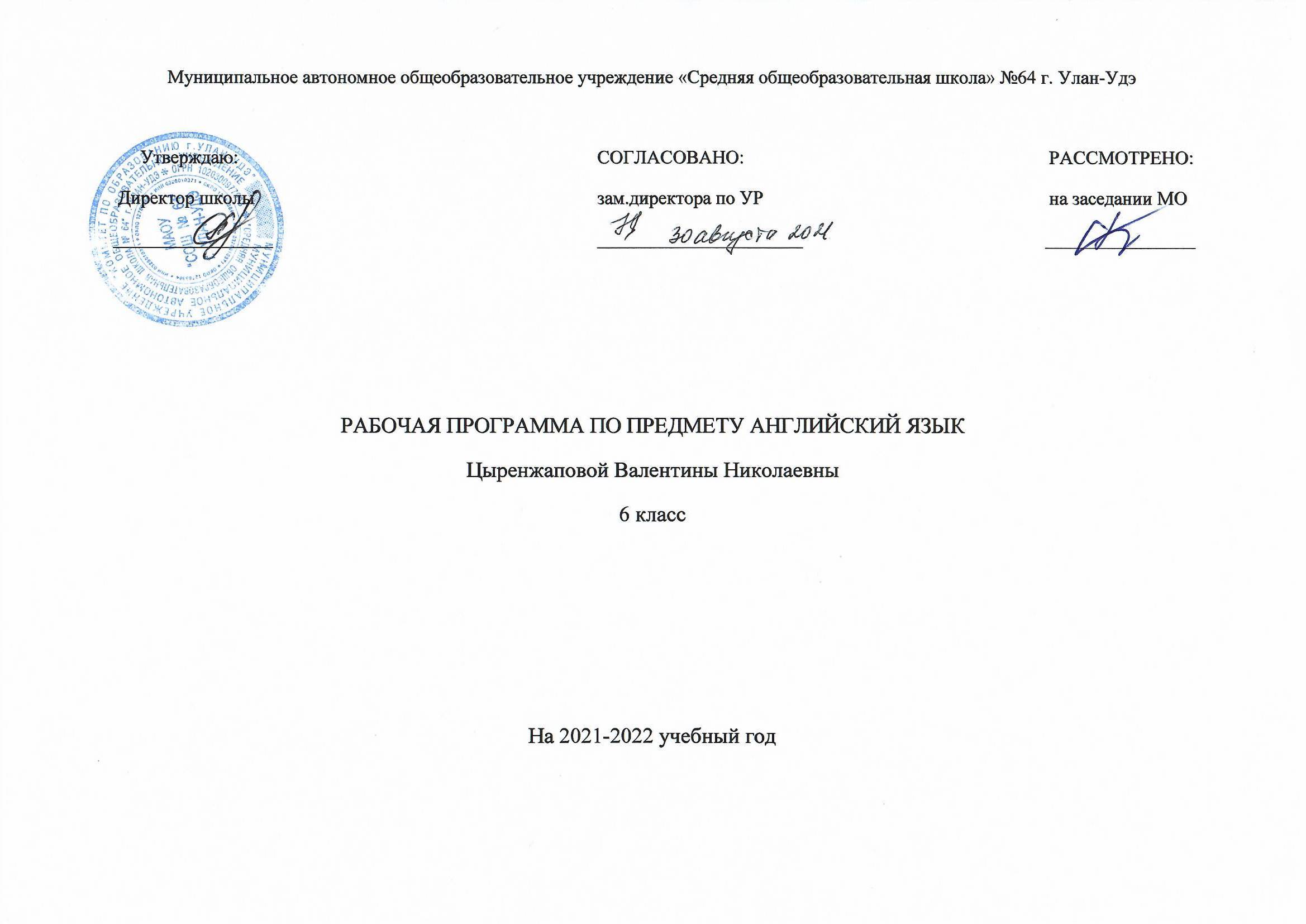           Пояснительная записка.Преподавание предмета «английский язык» в 2021-2022 учебном году должно осуществляться в соответствии со следующими нормативными, распорядительными и рекомендательными документами:Закон «Об образовании в Российской Федерации» от 29.12.2012 года №273 – ФЗ (с изменениями и дополнениями).Приказ Министерства образования РФ от 05.03.2004г. №1089 «Об утверждении федерального компонента государственных образовательных стандартов начального общего, основного и среднего (полного) общего образования», с изменениями и дополнениями.Федеральный базисный учебный план и примерные учебные планы для общеобразовательных учреждений РФ, реализующих программы общего образования, утвержденные приказом МО РФ от 09 марта 2004 г. №1312.Приказ Министерства образования и науки РФ от 2010 г. №1897 «Об утверждении федерального государственного образовательного стандарта основного общего образования».Письмо Департамента государственной политики в образовании Министерства образования и науки РФ от 07.07.2005 г. №03 – 1263 « О примерных программах по учебным предметам федерального базисного учебного плана».Фундаментальное ядро общего образования под ред. В.В.Козлова, А.М.Кондакова. – М.,Просвещение. – 2011 г.Приказ Министерства образования и науки Российской Федерации № 253 от 31 марта 2014 г. «Об утверждении федерального перечня учебников, рекомендуемых к использованию при реализации имеющих государственную аккредитацию образовательных программ начального общего, основного общего, среднего общего образования».Приказ Министерства образования и науки Российской Федерации (Минобрнауки России) от 19.12.2012 г. №1067 г.Москва « Об утверждении федеральных перечней учебников, рекомендованных (допущенных) к использованию в образовательном процессе».Рабочая программа по английскому языку составлена на основе федерального государственного образовательного стандарта основного общего образования (стандарты второго поколения) и авторской программы О.В.Афанасьева, И.В.Михеева, К.М.Баранова по английскому языку к УМК «Английский язык: «Rainbow English» для учащихся 5-9 классов общеобразовательных учреждений  (Москва: Дрофа, 2014). Рабочая программа ориентирована на использование учебно-методического комплекта О.В.Афанасьева, И.В.Михеева, К.М.Баранова по английскому языку к УМК О.В.Афанасьева, И.В.Михеева, К.М.Баранова. «Английский язык: «Rainbow English» для учащихся 5 классов общеобразовательных учреждений  (Москва: Дрофа, 2014). Рабочая программа рассчитана на 105 часов школьного учебного плана при нагрузке 3 часа в неделю и предусматривает резерв свободного времени в размере 10% от общего объема часов. Срок реализации программы – 1 год.Область применения цели и задачи обучения английскому языку в 6 классе:Область применения рабочей программы       Рабочая программа составлена на основе Закона «Об образовании в Российской Федерации» от 29.12.2012 года N 273-ФЗ (с изменениями и дополнениями), приказа Министерства образования и науки РФ от 17.12.2010 г. N 1897 «Об утверждении федерального государственного образовательного стандарта основного общего образования», примерной программы по иностранному языку для основной школы (М.: Просвещение, 2010), Постановления Федеральной службы по надзору в свете защиты прав потребителей и благополучия человека, Главного государственного санитарного врача РФ от 29.12.. N 189 «Об утверждении СанПиН  2.4.2.2821-10 «Санитарно-эпидемиологические требования к условиям и организации обучения в общеобразовательных учреждениях»  с учетом авторской программы О.В.Афанасьева, И.В.Михеева, К.М.Баранова по английскому языку к УМК «Английский язык: «Rainbow English» для учащихся 5-9 классов общеобразовательных учреждений  (Москва: Дрофа, 2015).        Рабочая программа ориентирована на использование учебно-методического комплекта О.В.Афанасьева, И.В.Михеева, К.М.Баранова по английскому языку к УМК О.В.Афанасьева, И.В.Михеева, К.М.Баранова. «Английский язык: «Rainbow English» для учащихся 6 классов общеобразовательных учреждений  (Москва: Дрофа, 2016).    1.2 Цели и задачи учебной дисциплины – требования к результатам освоения учебной дисциплины:   Целью программы является развитие личности школьника, способной и желающей участвовать в межкультурной коммуникации на изучаемом языке и самостоятельно совершенствоваться в овладении им.Образовательная цель заключается в использовании информации, полученной в процессе обучения иностранному языку, для накопления знаний об окружающем мире и для расширения кругозора учащихся.Образовательная цель заключается в развитии у школьников коммуникативной компетенциив совокупности её составляющих: речевой, языковой, социокультурной, компенсаторной, учебно-познавательной.Речевая компетенция предполагает развитие коммуникативных умений в 4-х основных видах речевой деятельности: говорении, аудировании, чтении, письме.Языковая компетенция заключается в овладении новыми языковыми средствами общения (фонетическими, лексическими, грамматическими, орфографическими) в соответствии с тематикой, проблематикой и ситуациями общения, отобранными для 6 класса основной школы; расширении базовых знаний о системе изучаемого языка, разных способах выражения мысли на родном и английском языках.Социокультурная компетенция  предполагает знакомство с основными сведениями о Британии: исторически сложившиеся части страны, их народонаселение, столицы, крупные города, символы страны, ее достопримечательности; элементы детского фольклора, герои сказок и литературных произведений, пословицы и поговорки; отдельные исторические личности, известные люди, члены королевской семьи; некоторые особенности быта британцев, их еда и досуг.Лингвострановедческая компетенция предполагает знакомство с  особенностями жизни, культуры, истории и географии Великобритании.Компенсаторная компетенция связана с развитием умений выходить из положения в условиях дефицита языковых и речевых средств при получении и передаче информации.Развивающая цель обучения заключается в развитии познавательных способностей учеников. Реализация воспитательной цели осуществляется в ходе учебного процесса, она заключается в развитии умственных способностей учащихся, в формировании морально-этических качеств личности.Основными задачами курса являются:– формирование языковой догадки;– развитие умений работать с книгой, словарем и справочным материалом;– формирование навыков самостоятельной работы;– формирование навыков коммуникативной речевой деятельности для общения;– формирование умений воспринимать на слух и понимать короткие тексты;– развитие навыков и умений письменно оформить и передать информацию, написать личное письмо;– формирование моральных ценностей;– расширение картины мира за счет приобщения к языковой картине мира носителей изучаемого языка;– формирование положительного отношения к иностранному языку, культуре страны изучаемого языка;– формирование ценностных ориентаций;– формирование потребности пользоваться иностранным языком как средством общения в современном мире. 1.3. Общая характеристика учебного предмета      Основное назначение предмета «Иностранный язык» состоит в формировании коммуникативной компетенции, т.е. способности и готовности осуществлять иноязычное межличностное и межкультурное общение с носителями языка.       Иностранный язык, как учебный предмет, характеризуется:—  метапредметностью (содержанием речи на иностранном языке могут быть сведения из разных областей знания, например, литературы, искусства, истории, географии, математики и др.);—  многоуровневостью (с одной стороны, необходимо овладение различными языковыми средствами, соотносящимися с аспектами языка: лексическим, грамматическим, фонетическим, с другой - умениями в четырех видах речевой деятельности);—  полифункциональностью (может выступать как цель обучения и как средство приобретения сведений в самых различных областях знания).Являясь существенным элементом культуры народа — носителя данного языка и средством передачи ее другим, иностранный язык способствует формированию у школьников целостной картины мира. Владение иностранным языком повышает уровень гуманитарного образования школьников, способствует формированию личности и ее социальной адаптации к условиям постоянно меняющегося поликультурного, полиязычного мира.Иностранный язык расширяет лингвистический кругозор учащихся, способствует формированию культуры общения, содействует общему речевому развитию учащихся. В этом проявляется взаимодействие всех языковых учебных предметов, способствующих формированию основ филологического образования школьников.Примерная программа нацелена на реализацию личностно-ориентированного, коммуникативно-когнитивного, социокультурного деятельностного подхода к обучению иностранным языкам (в том числе английскому).Изучение    иностранного   языка   на   ступени    основного    общего образования направлено на достижение следующих целей:-   формирование целостного представления о мире, основанного на приобретенных знаниях, умениях, навыках и способах деятельности;-   приобретение опыта разнообразной деятельности (индивидуальной и коллективной), опыта познания и самопознания;-   подготовка к осуществлению осознанного выбора индивидуальной образовательной или профессиональной траектории.    Основной целью обучения английскому языку на ступени основного общего образования является развитие иноязычной коммуникативной компетенции в совокупности ее составляющих: речевой, языковой, социокультурной, компенсаторной, учебно-познавательной:- речевая компетенция – развитие коммуникативных умений в четырех основных видах речевой деятельности (говорении, аудировании, чтении и письме);- языковая компетенция – овладение новыми языковыми средствами (фонетическими, орфографическими, лексическими, грамматическими) в соответствии с темами, сферами и ситуациями общения; освоение знаний о языковых явлениях изучаемого языка, разных способах выражения мысли в родном и изучаемом языке;- социокультурная компетенция – приобщение учащихся к культуре, традициям и реалиям страны изучаемого языка в рамках тем, сфер и ситуаций общения, отвечающих опыту, интересам, психологическим особенностям учащихся 8 класса; формирование умения представлять свою страну, ее культуру в условиях иноязычного межкультурного общения;-  компенсаторная компетенция – развитие умений выходить из положения в условиях дефицита языковых средств при получении и передаче информации;- учебно-познавательная компетенция – дальнейшее развитие общих и специальных умений; ознакомление с доступными учащимся способами и приемами самостоятельного изучения языков и культур, в том числе с использованием новых информационных технологий;- развитие и воспитание у школьников понимания важности изучения иностранного языка в современном мире и потребности пользоваться им как средством общения, познания, самореализации и социальной адаптации; воспитание качеств гражданина, патриота; развитие национального самосознания, стремления к взаимопониманию между людьми разных сообществ, толерантного отношения к проявлениям иной культуры.В силу специфики обучения предмету «Иностранный язык» большинство уроков иностранного языка носят комбинированный характер, т.е. идет одновременное развитие у учащихся умений основных видов речевой деятельности (говорение, чтение, аудирование и письмо). 1.4. Описание места учебного предмета  в учебном плане.Иностранный язык как учебный предмет наряду с родным языком и литературой входит в образовательную область «Филология», закладывая основы филологического образования и формируя коммуникативную культуру школьника. Особенности организации обязательной части образовательного процесса для учащихся 5,6 классов:  70% учебного времени в каждом предмете – учебная деятельность в урочной форме; 30% учебного материала в каждом предмете – учебные занятия во внеурочных формах учебной деятельности, реализуемые через организацию проектной, исследовательской деятельности, проведение предметных конференций, лабораторных занятий, творческих мастерских, игровых форм организации занятий.Информация о количестве учебных часов.Федеральный базисный учебный план для образовательных учреждений Российской Федерации отводит 105 ч (из расчета 3 учебных часа в неделю) для обязательного изучения учебного предмета «Иностранный язык» на этапе основного (общего) образования.Рабочая программа  рассчитана на  105 учебных часов из расчета 3 часа в неделю:Рабочая  программа  предусматривает  обучение  английскому языку в  объёме  3 часа в неделю в течение 1 учебного года на базовом уровне.1.5. Личностные, метапредметные и предметные результаты освоения конкретного учебного предмета.Личностные результаты, формируемые при изучении иностранного языка: • формирование мотивации изучения иностранных языков и стремление к самосовершенствованию в образовательной области «Иностранный язык»; • осознание возможностей самореализации средствами иностранного языка; • стремление к совершенствованию собственной речевой культуры в целом; • формирование коммуникативной компетенции в межкультурной и межэтнической коммуникации; • развитие таких качеств, как воля, целеустремленность, креативность, инициативность, эмпатия, трудолюбие, дисциплинированность; • формирование общекультурной и этнической идентичности как составляющих гражданской идентичности личности; • стремление к лучшему осознанию культуры своего народа и готовность содействовать ознакомлению с ней представителей других стран; толерантное отношение к проявлениям иной культуры; осознание себя гражданином своей страны и мира; • готовность отстаивать национальные и общечеловеческие (гуманистические, демократические) ценности, свою гражданскую позицию.Метапредметные результаты изучения иностранного языка: • развитие умения планировать свое речевое и неречевое поведение;  • развитие коммуникативной компетенции, включая умение взаимодействовать с окружающими, выполняя разные социальные роли;  • развитие исследовательских учебных действий, включая навыки работы с информацией: поиск и выделение нужной информации, обобщение и фиксация информации; • развитие смыслового чтения, включая умение определять тему, прогнозировать содержание текста по заголовку/по ключевым словам, выделять основную мысль, главные факты, опуская второстепенные, устанавливать логическую последовательность основных фактов;• осуществление регулятивных действий самонаблюдения, самоконтроля, самооценки в процессе коммуникативной деятельности на иностранном языке. Предметные результаты освоения программы по иностранному языку: В коммуникативной сфере (то есть владении иностранным языком как средством общения).  Речевая компетенция в следующих видах речевой деятельности:  говорении:• начинать, вести/поддерживать и заканчивать различные виды диалогов в стандартных ситуациях общения, соблюдая нормы речевого этикета, при необходимости переспрашивая, уточняя;• расспрашивать собеседника и отвечать на его вопросы, высказывая свое мнение, просьбу, отвечать на предложение собеседника согласием/отказом в пределах изученной тематики и усвоенного лексико-грамматического материала; • рассказывать о себе, своей семье, друзьях, своих интересах и планах на будущее;• сообщать краткие сведения о своем городе/селе, своей стране и странах изучаемого языка; • описывать события/явления, передавать основное содержание, основную мысль прочитанного или услышанного, выражать свое отношение к прочитанному/ услышанному, давать краткую характеристику персонажей; аудировании:• воспринимать на слух и полностью понимать речь учителя, одноклассников;• воспринимать на слух и понимать основное содержание несложных аутентичных аудио- и видеотекстов, относящихся к разным коммуникативным типам речи (сообщение/рассказ/интервью); • воспринимать на слух и выборочно понимать с опорой на языковую догадку, контекст краткие несложные аутентичные прагматические аудио- и видеотексты, выделяя значимую/нужную/ необходимую информацию;             чтении:• читать аутентичные тексты разных жанров и стилей преимущественно с пониманием основного содержания; • читать несложные аутентичные тексты разных жанров и стилей с полным и точным пониманием и с использованием различных приемов смысловой переработки текста (языковой догадки, выборочного перевода), а также справочных материалов; уметь оценивать полученную информацию, выражать свое мнение; • читать аутентичные тексты с выборочным пониманием значимой/нужной/интересующей информации;         письменной речи: • заполнять анкеты и формуляры; • писать поздравления, личные письма с опорой на образец с употреблением формул речевого этикета, принятых в стране/странах изучаемого языка; • составлять план, тезисы устного или письменного сообщения; кратко излагать результаты проектной деятельности. Языковая компетенция (владение языковыми средствами):• применение правил написания слов, изученных в основной школе; • адекватное произношение и различение на слух всех звуков иностранного языка; соблюдение правильного ударения в словах и фразах; • соблюдение ритмико-интонационных особенностей предложений различных коммуникативных типов (утвердительное, вопросительное, отрицательное, повелительное); правильное членение предложений на смысловые группы; • распознавание и употребление в речи основных значений изученных лексических единиц (слов, словосочетаний, реплик-клише речевого этикета); • знание основных способов словообразования (аффиксации, словосложения, конверсии); • понимание и использование явлений многозначности слов иностранного языка, синонимии, антонимии и лексической сочетаемости;• распознавание и употребление в речи основных морфологических форм и синтаксических конструкций изучаемого иностранного языка; знание признаков изученных грамматических явлений (видовременных форм глаголов, модальных глаголов и их эквивалентов, артиклей, существительных, степеней сравнения прилагательных и наречий, местоимений, числительных, предлогов); • знание основных различий систем иностранного и русского/родного языков. Социокультурная компетенция:• знание национально-культурных особенностей речевого и неречевого поведения в своей стране и странах изучаемого языка; применение этих знаний в различных ситуациях формального и неформального межличностного и межкультурного общения;• распознавание и употребление в устной и письменной речи основных норм речевого этикета (реплик-клише, наиболее распространенной оценочной лексики), принятых в странах изучаемого языка; • знание употребительной фоновой лексики и реалий страны/стран изучаемого языка, некоторых распространенных образцов фольклора (скороговорки, поговорки, пословицы); • знакомство с образцами художественной, публицистической и научно-популярной литературы;• представление об особенностях образа жизни, быта, культуры стран изучаемого языка (всемирно известных достопримечательностях, выдающихся людях и их вкладе в мировую культуру);• представление о сходстве и различиях в традициях своей страны и стран изучаемого языка; • понимание роли владения иностранными языками в современном мире. Компенсаторная компетенция – умение выходить из трудного положения в условиях дефицита языковых средств при получении и приеме информации за счет использования контекстуальной догадки, игнорирования языковых трудностей, переспроса, словарных замен, жестов, мимики. В познавательной сфере: • умение сравнивать языковые явления родного и иностранного языков на уровне отдельных грамматических явлений, слов, словосочетаний, предложений; • владение приемами работы с текстом: умение пользоваться определенной стратегией чтения/аудирования в зависимости от коммуникативной задачи (читать/слушать текст с разной глубиной понимания);• умение действовать по образцу/аналогии при выполнении упражнений и составлении собственных высказываний в  пределах тематики основной школы; • готовность и умение осуществлять индивидуальную и совместную проектную работу; • умение пользоваться справочным материалом (грамматическим и лингвострановедческим справочниками, двуязычным и толковым словарями, мультимедийными средствами);• владение способами и приемами дальнейшего самостоятельного изучения иностранных языков. В ценностно-ориентационной сфере:• представление о языке как средстве выражения чувств, эмоций, основе культуры мышления;• достижение взаимопонимания в процессе устного и письменного общения с носителями иностранного языка, установления межличностных и межкультурных контактов в доступных пределах; • представление о целостном полиязычном, поликультурном мире, осознание места и роли родного и иностранных языков в этом мире как средства общения, познания, самореализации  и социальной адаптации;• приобщение к ценностям мировой культуры как через источники информации на иностранном языке (в том числе мультимедийные), так и через непосредственное участие в школьных обменах, туристических поездках, молодежных форумах. Г. В эстетической сфере:• владение элементарными средствами выражения чувств и эмоций на иностранном языке;   • стремление к знакомству с образцами художественного творчества на иностранном языке и средствами иностранного языка; • развитие чувства прекрасного в процессе обсуждения современных тенденций в живописи, музыке, литературе. Д. В трудовой сфере: • умение рационально планировать свой учебный труд; • умение работать в соответствии с намеченным планом.  В физической сфере: • стремление вести здоровый образ жизни (режим труда и отдыха, питание, спорт, фитнес). 2. Особенности содержания учебного предмета.Планируемые предметные результаты изучения всего курса:Узнают: особенности быта и повседневной жизни; виды досуга, обычаи, традиции; светские и религиозные праздники; особенности национального характера, психологии; этические нормы и нормы поведения; названия и местонахождения англоязычных стран; природно-климатические особенности; государственная символика (флаг и его цветовая гамма); цветы-символы (роза, трилистник, чертополох, нарцисс и др.); важнейшие вехи исторического развития; денежные единицы; памятники духовной и материальной культуры; взаимодействие культуры родной страны и англоязычных стран; образовательные системы англоязычных стран; фоновая лексика, включающая ономастическую лексику – имена людей, географические названия, фразеологизмы; безэквивалентная лексика (реалии) – слова, обозначающие предметы национально-материальной культуры; интернационализмы; Научатся: замечать особенности быта и повседневной жизни, особенности национального характера и психологии; адаптировать собственное поведение в зависимости от имеющихся знаний и собственных наблюдений; видеть взаимосвязь между типичными образцами поведения и традициями, системой ценностей, социальными отношениями, присущими культуре изучаемых стран; находить сходство и различия между традициями, ценностями, образом жизни своей страны и стран изучаемого языка;понимать наиболее характерные невербальные способы общения в типичных ситуациях; видеть взаимосвязь между национальной системой ценностей и норм, продуктами материальной культуры стран изучаемого языка; характеризовать социальные, экономические, экологические проблемы стран изучаемого языка и своей страны / города; видеть особенности англоязычных культур и сопоставлять их с культурой своей страны; участвовать в деятельности, способствующей пониманию национально-культурных особенностей стран изучаемого языка; видеть роль родного языка и культуры в развитии общечеловеческой культуры; уметь описывать реалии культуры стран изучаемого языка и реалии российской жизни на английском языке; ориентироваться в системах образования; сравнивать и сопоставлять системы образования с российской; принимать участие в совместных / обменных образовательных программах. наблюдать за языком и речью носителей языка; ориентироваться в аутентичных текстах различной функциональной направленности (в рекламно- справочных материалах, условных обозначениях, регламентирующих поведение людей и т.д.); опознавать и употреблять фоновую лексику в своих высказываниях; передавать безэквивалентную лексику, интернационализмы на родном языке; употреблять речевые клише. Виды аудирования: понимание основного содержания звучащей речи (Listening for gist); извлечение фактической информации из потока звучащей речи (Listening for specific information); понимание существенных деталей звучащей речи (Listening for detail). Виды чтения: чтение с пониманием основного содержания (Reading for gist); чтение с извлечением необходимой информации (Reading for specific information); чтение с пониманием существенных деталей прочитанного (Reading for detail); чтение для получения эстетического удовольствия (Reading for pleasure). Виды умений говорения, письменной речи и перевода: умение использовать типовые модели; импровизировать умения. Речевые умения. Говорение. Диалогическая речь. Дальнейшее совершенствование диалогической речи при более вариативном содержании и более разнообразном языковом оформлении: умение вести диалог этикетного характера, диалог-расспрос, диалог – побуждение к действию, диалог – обмен мнениями и комбинированный диалог. Объем диалога – от 3 реплик (5–7 классы) Продолжительность диалога – 2 мин. Монологическая речь. Дальнейшее развитие и совершенствование связных высказываний с использованием основных коммуникативных типов речи: описание, сообщение, рассказ (включающий эмоционально-оценочные суждения), рассуждение (характеристика) с высказыванием своего мнения и краткой аргументацией с опорой и без опоры на прочитанный или услышанный текст либо заданную коммуникативную ситуацию. Объем монологического высказывания – от 8–10 фраз (5–7 классы). Продолжительность монолога – 1,5.  Аудирование. Дальнейшее развитие и совершенствование восприятия понимания на слух аутентичных аудио- и видеотекстов с разной глубиной проникновения в их содержание (с пониманием основного содержания, с выборочным и полным пониманием воспринимаемого на слух текста) в зависимости от коммуникативной задачи и функционального типа текста. Жанры текстов: прагматические, публицистические. Типы текстов: объявление, реклама, сообщение, рассказ, диалог-интервью, стихотворение и др. Содержание текстов должно соответствовать возрастным особенностям и интересам учащихся  5– 7 классов и иметь образовательную и воспитательную ценность.   Аудирование с полным пониманием содержания осуществляется на несложных текстах, построенных на полностью знакомом учащимся языковом материале. Время звучания текстов для аудирования – до 1 минуты. Аудирование с пониманием основного содержания текста осуществляется на аутентичном материале, содержащем наряду с изученными и некоторое количество незнакомых языковых явлений. Время звучания текстов для аудирования – до 2 мин. Аудирование с выборочным пониманием нужной или интересующей информации предполагает умение выделить значимую информацию в одном или нескольких аутентичных коротких текстах прагматического характера, опуская избыточную информацию. Время звучания текстов для аудирования – до 1,5 мин. Чтение. Умение читать и понимать аутентичные тексты с различ­ной глубиной и точностью проникновения в их содержание (в зависимости от вида чтения): с пониманием основного содержания (ознакомительное чтение); с полным пониманием содержания (изучающее чтение); с выборочным пониманием нужной или интересующей информации (просмотровое/поисковое чтение). Жанры текстов: научно-популярные, публицистические художественные, прагматические. Типы текстов: статья, интервью, рассказ, объявление, рецепт, меню, проспект, реклама, стихотворение и др. Содержание текстов должно соответствовать возрастным особенностям и интересам учащихся, иметь образовательную и воспитательную ценность, воздействовать на эмоциональную сферу школьников. Независимо от вида чтения возможно использование двуязычного словаря. Чтение с пониманием основного содержания осуществляется на несложных аутентичных текстах с ориентацией на выделенное в программе предметное содержание, включающих некоторое количество незнакомых слов. Объем текстов для чтения – 600–700 слов. Чтение с выборочным пониманием нужной или интересующей информации осуществляется на несложных аутентичных текстах разных жанров и предполагает умение просмотреть текст или несколько коротких текстов и выбрать информацию, которая необходима или представляет интерес для учащихся. Объем текста для чтения – около 350 слов. Чтение с полным пониманием осуществляется на несложных аутентичных текстах, построенных в основном на изученном языковом материале, с использованием различных приемов смысловой переработки текста (языковой догадки, выборочного перевода) и оценки полученной информации. Объем текста для чтения – около 500 слов.Письменная речь. Дальнейшее развитие и совершенствование письменной речи, а именно умений: – писать короткие поздравления с днем рождения и другими праздниками, выражать пожелания (объемом 30-40 слов, включая адрес); – заполнять формуляры, бланки (указывать имя, фамилию, пол, гражданство, адрес); – писать личное письмо с опорой и без опоры на образец (расспрашивать адресата о его жизни, делах, сообщать то же самое о себе, выражать благодарность, давать совет, просить о чем-либо). Объем личного письма – около 100–110 слов, включая адрес; – составлять план, тезисы устного или письменного сообщения, кратко излагать результаты проектной деятельности. Языковые знания и умения Орфография. Знание правил чтения и орфографии и навыки их применения на основе изучаемого лексико- грамматического материала. Фонетическая сторона речи. Навыки адекватного произношения и различения на слух всех звуков изучаемого иностранного языка в потоке речи, соблюдение ударения и интонации в словах и фразах, ритмико- интонационные навыки произношения различных типов предложений. Лексическая сторона речи. Навыки распознавания и употребления в речи лексических единиц, обслуживающих ситуации общения в рамках тематики основной школы, в том числе наиболее распространенных устойчивых словосочетаний, оценочной лексики, реплик-клише речевого этикета, характерных для культуры стран изучаемого языка; основные способы словообразования: аффиксация, словосложение, конверсия. Грамматическая сторона речи. Знание признаков нераспространенных и распространенных простых предложений, безличных предложений,  использования прямого и обратного порядка слов. Навыки распознавания и употребления в речи перечисленных грамматических явлений. Знание признаков и навыки распознавания и использования в речи глаголов в наиболее употребительных временных формах действительного  залога, модальных глаголов и их эквивалентов, существительных в различных падежах, артиклей, относительных, неопределенных/неопределенно-личных местоимений, прилагательных, наречий, степеней сравнения прилагательных и наречий, предлогов, количественных и порядковых числительных.Социокультурные знания и умения. Умение осуществлять межличностное и межкультурное общение, используя знания о национально-культурных особенностях своей страны и страны/стран изучаемого языка, полученные на уроках иностранного языка и в процессе изучения других предметов (знания межпредметного характера). Это предполагает овладение: – знаниями о значении родного и иностранного языков в современном мире; – сведениями о социокультурном портрете стран, говорящих на иностранном языке, их символике и культурном наследии; – употребительной фоновой лексикой и реалиями страны изучаемого языка: традициями (в проведении выходных дней, основных национальных праздников), распространенными образцами фольклора (скороговорками, поговорками, пословицами);  – представлением о сходстве и различиях в традициях своей страны и стран изучаемого языка; особенностях их образа жизни, быта, культуры (всемирно известных достопримечательностях, выдающихся людях и их вкладе в мировую культуру); некоторых произведениях художественной литературы на изучаемом иностранном языке; – умением распознавать и употреблять в устной и письменной речи в ситуациях формального и неформального общения основные нормы речевого этикета, принятые в странах изучаемого языка (реплики-клише, наиболее распространенную оценочную лексику); – умениями представлять родную страну и культуру на иностранном языке; оказывать помощь зарубежным гостям в нашей стране в ситуациях повседневного общения. Компенсаторные умения Совершенствуются умения: – переспрашивать, просить повторить, уточняя значение незнакомых слов; – использовать в качестве опоры при создании собственных высказываний ключевые слова, план к тексту, тематический словарь и т. д.; – прогнозировать содержание текста на основе заголовка, предварительно поставленных вопросов; – догадываться о значении незнакомых слов по контексту, по используемым собеседником жестам и мимике; – использовать синонимы, антонимы, описания понятия при дефиците языковых средств. Общеучебные умения и универсальные способы деятельности. Формируются и совершенствуются умения: – работать с информацией: сокращение, расширение устной и письменной информации, создание второго текста по аналогии, заполнение таблиц; – работать с прослушанным/прочитанным текстом: извлечение основной информации, извлечение запрашиваемой или нужной информации, извлечение полной и точной информации; – работать с разными источниками на иностранном языке: справочными материалами, словарями, интернет-ресурсами, литературой; – планировать и осуществлять учебно-исследовательскую работу: выбор темы исследования, составление плана работы, знакомство с исследовательскими методами (наблюдение, анкетирование, интервьюирование), анализ полученных данных и их интерпретация, разработка краткосрочного проекта и его презентация с аргументацией, ответы на вопросы по проекту; участвовать в работе над долгосрочным проектом; взаимодействовать в группе с другими участниками проектной деятельности; – самостоятельно работать, рационально организовывая свой труд в классе и дома. Специальные учебные умения. Формируются и совершенствуются умения: – находить ключевые слова и социокультурные реалии при работе с текстом; – семантизировать слова на основе языковой догадки; – осуществлять словообразовательный анализ; – выборочно использовать перевод; – пользоваться двуязычным и толковым словарями; – участвовать в проектной деятельности межпредметного характера.Языковые знания и навыки  Лексическая сторона речи.  Овладение лексическими единицами, обслуживающими новые темы, проблемы и ситуации общения в пределах тематики основной школы. Объем лексического материала в 6 классе – 1450 единиц (включая 200 новых). Лексические единицы включают устойчивые словосочетания, оценочную лексику, реплики-клише речевого этикета, отражающие культуру стран изучаемого языка. Основные способы словообразования: 1) аффиксация: существительных -sion/-tion (conclusion/celebration), прилагательных-ous (dangerous), -able/-ible (enjoyable/responsible), -less (harmless), -ive (native); наречий -ly (usually); числительных -teen (fifteen), -ty (seventy), -th (sixth);  2) словосложение:  существительное + существительное (peacemaker); прилагательное + прилагательное (well-known); прилагательное + существительное (blackboard); местоимение + существительное (self-respect);  3) конверсия: образование существительных от неопределенной формы глагола (to play – play); образование прилагательных от существительных (cold – cold winter). Распознавание и использование интернациональных слов (doctor). Представления о синонимии, антонимии, лексической сочетаемости, многозначности. Грамматическая сторона речи. Дальнейшее расширение объема значений грамматических средств, изученных ранее, и знакомство с новыми грамматическими явлениями.  Нераспространенные и распространенные простые предложения, в том числе с несколькими обстоятельствами, следующими в определенном порядке (We moved to a new house last year); предложения с начальным ‘It’ и с начальным ‘There + to be’ (It’s cold. It’s five o’clock. It’s interesting. It was winter. There are a lot of trees in the park). Сложносочиненные предложения с сочинительными союзами and, but, or. Все типы вопросительных предложений (общий, специальный, альтернативный, разделительный вопросы в Past Simple; Present Perfect; Present Continuous). Побудительные предложения в утвердительной (Be careful) и отрицательной (Don’t worry) форме. Предложения с конструкциями as ... as, not so ... as, either … or, neither ... nor. Конструкция to be going to (для выражения будущего действия). Конструкции It takes me ... to do something; to look/ feel/ be happy. Правильные и неправильные глаголы в формах действительного залога в изъявительном наклонении (Present  Perfect; Past Continuous;). Условные предложения реального (Conditional I – If it doesn’t rain, they’ll go for a picnic) Модальные глаголы и их эквиваленты must/have to, shall/should, would, need). Фразовые глаголы, обслуживающие темы, отобранные для данного этапа обучения. Определенный, неопределенный и нулевой артикли (в том числе с географическими названиями). Неисчисляемые и исчисляемые существительные (a pencil, water), существительные с причастиями настоящего и прошед­шего времени (a burning house, a written letter). Существительные в функции прилагательного (art gallery). Степени сравнения прилагательных и наречий, в том числе образованных не по правилу (little – less – least). Личные местоимения в именительном (my) и объектном (me) падежах, а также в абсолютной форме (mine). Неопределенные местоимения (some, any). Возвратные местоимения, неопределенные местоимения и их производные (somebody, anything, nobody, everything, etc.). Числительные для обозначения дат и больших чисел. Цель изучения английского языка в 6 классе: развивать коммуникативную компетенцию и интегративные умения; формировать у обучающихся потребность изучения английского языка и овладения им как средством общения, познания, самореализации и социальной адаптации в поликультурном, полиэтническом мире в условиях глобализации на основе осознания важности изучения иностранного языка и родного языка как средства общения и познания в современном мире; развивать навыки и умения самостоятельно учиться и использовать полученные знания для самообразования и саморазвития в других областях знаний; воспитывать уважение к собственной культуре и культурам других народов; формировать у обучающихся потребность вести здоровый образ жизни путем информирования об общественно признанных формах поддержания здоровья и обсуждения необходимости отказа от вредных привычек.3. Содержание учебного предмета. (105 часов)4. Тематическое планирование5. Распределение учебного времени6. Тематическое планирование. Английский язык. 6 класс.Перечень контрольных работ7. условия реализации УЧЕБНОЙ дисциплины7.1 Требования к минимальному материально-техническому обеспечению7.2 Информационное обеспечение обученияПеречень рекомендуемых учебных изданий, Интернет-ресурсов, дополнительной литературыУчебно-методический комплект. Серия “Rainbow English”: 1) Рабочая программа. «Английский язык».5-9 классы. Серия “Rainbow English”.Авторы О. В. Афанасьева, И. В. Михеева,Н. В. Языкова, Е. А. Колесникова                                                                                                                                                                                                                                                         2) Учебник «Английский язык»  2 части (6 класс, серия “Rainbow English”). Авторы О. В. Афанасьева, И. В. Михеева, К. М. Баранова, М: Дрофа, 2016 г.                                                                                                                                                                                                                                                                         3) Книга для учителя «Английский язык» (6 класс, серия “Rainbow English”). Авторы О. В. Афанасьева, И. В. Михеева, К. М. Баранова                                                                                                                                                     4) Диагностика результатов образования к УМК «Английский язык» (6 класс, серия“Rainbow English”). Авторы О. В. Афанасьева,И. В. Михеева, Е. А. Колесникова                                                                                                                 5) Лексико-грамматический практикум к УМК «Английский язык» (6 класс, серия“Rainbow English”). Авторы О. В. Афанасьева,И. В. Михеева, К. М. Баранова, Е. А. Колесникова                                                    6) Рабочая тетрадь к УМК «Английский язык» (6 класс, серия “Rainbow English”).Авторы О. В. Афанасьева, И. В. Михеева,К. М. Баранова                                                                                                                                                    7) Аудиоприложения к учебнику и рабочей тетради.Дополнительная литература:Ю.В. Голицынский. Сборник упражнений по грамматике английского языка. Санкт-Петербург. Каро. 2006 г.Т. Николенко. Тесты по грамматике английского языка. Издательство «Айрис» 2005.Интернет-источники.http://lit.1september.ruhttp://www.prosv.ru/umk/spotlighthttp://www.frmusique.ru/http://www.lang.ru/http://www.englishteachers.ru/http://www.homeenglish.ru/http://www.study.ruЛитература:1.Английский язык. Содержание образования: Сборник нормативно-правовых документов и методических материалов. - М.:Вентана-Граф,2008.-192 с. - (Современное образование).2. Грамматика английского язык.5-11 кл. / Рубцова М. Г.-4-е изд., испр. – М.:Дрофа,2005.(Английский  язык для школьников).3. Двуязычные словари.8. КОНТРОЛЬ И ОЦЕНКА РЕЗУЛЬТАТОВ ОСВОЕНИЯ УЧЕБНОЙ ДИСЦИПЛИНЫКонтроль и оценка результатов освоения дисциплины осуществляется преподавателем в процессе проведения практических занятий и лабораторных работ, тестирования, а также выполнения обучающимися индивидуальных заданий, проектов, исследований.№  п/пКлассКоличество часов в неделюКоличество учебных недельОбщее количество часов 1.6 класс3 часа35 недель105 часовТемаКоличество часов1. «Две столицы»1. «Две столицы»1.1. Неправильные глаголы в простом прошедшем времени.11.2. Неопределенные местоимения.21.3. Достопримечательности больших городов.61.4. Количественные местоимения.11.5. Словообразование глаголов и имен прилагательных.21.7. Путешествие по России.31.8. Глаголы «слышать» и «слушать.1Всего:162. «Посещение Британии»2. «Посещение Британии»2.1. На каникулах.32.2. Словообразование имен прилагательных.12.3. Географические названия.12.4. Посещение Британии.82.5. Числительные «сто, тысяча, миллион».12.6. Наречия «также», «тоже» в отрицательных предложениях.12.7. Неправильные глаголы в простом прошедшем времени.1Всего: 163. «Традиции, праздники, фестивали»3. «Традиции, праздники, фестивали»3.1. Вопросительные слова в придаточных предложениях.13.2. Общие вопросы в косвенной речи.13.3. Традиции, праздники, фестивали.123.4. Побудительные предложения в косвенной речи .13.5. Предлоги времени.13.6. Фразовый глагол «давать».13.7. Образование новых слов с помощью суффикса ly.1Всего:184. «Соединенные Штаты Америки»4. «Соединенные Штаты Америки»4.1. Простое будущее время.14.2. Глагол «Shall».14.3. Предлоги после глагола «прибывать».14.4. Придаточные предложения времени и условия. 14.5. Географические названия США.14.6. США.13Всего:185. «Любимое времяпрепровождение»5. «Любимое времяпрепровождение»5.1. Структура «собираться что-то делать».15.2. Любимое времяпрепровождение.65.3. Погодные условия.35.4. Одежда на каждый случай.65.5. Существительные, употребляющие только во множественном числе.15.6. Будущее время в изъяснительных придаточных предложениях: правила употребления.1Всего:186. «То, как мы выглядим»6. «То, как мы выглядим»6.1. То, как мы выглядим.116.2. Модальные глаголы.36.3. Слова со значением «довольно».16.4. Строение человека.1Всего:16Резервные уроки 3 часа№ темыТемаКоличество часовИз них контроль1«Две столицы»1622«Посещение Британии»1633«Традиции, праздники, фестивали»1834«Соединенные Штаты Америки»1825«Любимое времяпрепровождение»1826«То, как мы выглядим»1647Резервные уроки 3Итого10516№Распределение учебного времениОбщее количество часовКонтрольные работы1Всего часов по учебному плану1052Количество часов в неделю33Запланировано на 1 четверть2744Запланировано на 2 четверть2145Запланировано на 3 четверть3046Запланировано на 4 четверть274Итого10516№ урока№ урокаТемаТемаТемаТемаУчебные универсальные действияУчебные универсальные действияУчебные универсальные действияУчебные универсальные действияУчебные универсальные действияУчебные универсальные действияОсновные виды деятельности учащихсяОсновные виды деятельности учащихсяОсновные виды деятельности учащихсяОсновные виды деятельности учащихсяТип урокаВид контроляВид контроляДомашнее задание№ урока№ урокаТемаТемаТемаТемаЛичностные Личностные ПредметныеПредметныеПредметныеМетапредметные Основные виды деятельности учащихсяОсновные виды деятельности учащихсяОсновные виды деятельности учащихсяОсновные виды деятельности учащихсяТип урокаВид контроляВид контроляДомашнее задание11Введение и первичная активизация ЛЕ по теме «Большие города»Введение и первичная активизация ЛЕ по теме «Большие города»Введение и первичная активизация ЛЕ по теме «Большие города»Введение и первичная активизация ЛЕ по теме «Большие города»освоить новые лексические единицыпо теме «Большие города»; научиться рассказывать о жизни людей; научиться описывать людей, их качества, как внешние, так и внутренни,; освоить формообразование и использование в связной речи глаголов в Present Simple;  научиться составлять краткое резюме (fact file)работа в группе, взаимодействие с партнерами, владение основами волевой саморегуляции в учебной и познавательной деятельностивысказывания по теме на основе перечня вопросов;описывают тематические картинки;извлекают запрашиваемую информацию из текстов для чтения и аудирования;устанавливают логико-смысловые связи в тексте для чтения;работают в парахрассказывают о событиях, произошедших в настоящем и прошлом, используя Present Simple и Past Simple;описывают времена года;сравнивать картинки;употребляют степени сравнения прилагательных (односложные и многосложные прилагательные).высказывания по теме на основе перечня вопросов;описывают тематические картинки;извлекают запрашиваемую информацию из текстов для чтения и аудирования;устанавливают логико-смысловые связи в тексте для чтения;работают в парахрассказывают о событиях, произошедших в настоящем и прошлом, используя Present Simple и Past Simple;описывают времена года;сравнивать картинки;употребляют степени сравнения прилагательных (односложные и многосложные прилагательные).высказывания по теме на основе перечня вопросов;описывают тематические картинки;извлекают запрашиваемую информацию из текстов для чтения и аудирования;устанавливают логико-смысловые связи в тексте для чтения;работают в парахрассказывают о событиях, произошедших в настоящем и прошлом, используя Present Simple и Past Simple;описывают времена года;сравнивать картинки;употребляют степени сравнения прилагательных (односложные и многосложные прилагательные).высказывания по теме на основе перечня вопросов;описывают тематические картинки;извлекают запрашиваемую информацию из текстов для чтения и аудирования;устанавливают логико-смысловые связи в тексте для чтения;работают в парахрассказывают о событиях, произошедших в настоящем и прошлом, используя Present Simple и Past Simple;описывают времена года;сравнивать картинки;употребляют степени сравнения прилагательных (односложные и многосложные прилагательные).ВводныйТекущийТекущийУпр. 9,10,11 c.622Неправильные глаголы в простом прошедшем времени: употребление в речи.Неправильные глаголы в простом прошедшем времени: употребление в речи.Неправильные глаголы в простом прошедшем времени: употребление в речи.Неправильные глаголы в простом прошедшем времени: употребление в речи.освоить новые лексические единицыпо теме «Большие города»; научиться рассказывать о жизни людей; научиться описывать людей, их качества, как внешние, так и внутренни,; освоить формообразование и использование в связной речи глаголов в Present Simple;  научиться составлять краткое резюме (fact file)работа в группе, взаимодействие с партнерами, владение основами волевой саморегуляции в учебной и познавательной деятельностивысказывания по теме на основе перечня вопросов;описывают тематические картинки;извлекают запрашиваемую информацию из текстов для чтения и аудирования;устанавливают логико-смысловые связи в тексте для чтения;работают в парахрассказывают о событиях, произошедших в настоящем и прошлом, используя Present Simple и Past Simple;описывают времена года;сравнивать картинки;употребляют степени сравнения прилагательных (односложные и многосложные прилагательные).высказывания по теме на основе перечня вопросов;описывают тематические картинки;извлекают запрашиваемую информацию из текстов для чтения и аудирования;устанавливают логико-смысловые связи в тексте для чтения;работают в парахрассказывают о событиях, произошедших в настоящем и прошлом, используя Present Simple и Past Simple;описывают времена года;сравнивать картинки;употребляют степени сравнения прилагательных (односложные и многосложные прилагательные).высказывания по теме на основе перечня вопросов;описывают тематические картинки;извлекают запрашиваемую информацию из текстов для чтения и аудирования;устанавливают логико-смысловые связи в тексте для чтения;работают в парахрассказывают о событиях, произошедших в настоящем и прошлом, используя Present Simple и Past Simple;описывают времена года;сравнивать картинки;употребляют степени сравнения прилагательных (односложные и многосложные прилагательные).высказывания по теме на основе перечня вопросов;описывают тематические картинки;извлекают запрашиваемую информацию из текстов для чтения и аудирования;устанавливают логико-смысловые связи в тексте для чтения;работают в парахрассказывают о событиях, произошедших в настоящем и прошлом, используя Present Simple и Past Simple;описывают времена года;сравнивать картинки;употребляют степени сравнения прилагательных (односложные и многосложные прилагательные).КомбинированныйТекущийТекущийУпр. 8,9 с.1133Неопределенные местоимения: употребление на письмеНеопределенные местоимения: употребление на письмеНеопределенные местоимения: употребление на письмеНеопределенные местоимения: употребление на письмеосвоить новые лексические единицыпо теме «Большие города»; научиться рассказывать о жизни людей; научиться описывать людей, их качества, как внешние, так и внутренни,; освоить формообразование и использование в связной речи глаголов в Present Simple;  научиться составлять краткое резюме (fact file)работа в группе, взаимодействие с партнерами, владение основами волевой саморегуляции в учебной и познавательной деятельностивысказывания по теме на основе перечня вопросов;описывают тематические картинки;извлекают запрашиваемую информацию из текстов для чтения и аудирования;устанавливают логико-смысловые связи в тексте для чтения;работают в парахрассказывают о событиях, произошедших в настоящем и прошлом, используя Present Simple и Past Simple;описывают времена года;сравнивать картинки;употребляют степени сравнения прилагательных (односложные и многосложные прилагательные).высказывания по теме на основе перечня вопросов;описывают тематические картинки;извлекают запрашиваемую информацию из текстов для чтения и аудирования;устанавливают логико-смысловые связи в тексте для чтения;работают в парахрассказывают о событиях, произошедших в настоящем и прошлом, используя Present Simple и Past Simple;описывают времена года;сравнивать картинки;употребляют степени сравнения прилагательных (односложные и многосложные прилагательные).высказывания по теме на основе перечня вопросов;описывают тематические картинки;извлекают запрашиваемую информацию из текстов для чтения и аудирования;устанавливают логико-смысловые связи в тексте для чтения;работают в парахрассказывают о событиях, произошедших в настоящем и прошлом, используя Present Simple и Past Simple;описывают времена года;сравнивать картинки;употребляют степени сравнения прилагательных (односложные и многосложные прилагательные).высказывания по теме на основе перечня вопросов;описывают тематические картинки;извлекают запрашиваемую информацию из текстов для чтения и аудирования;устанавливают логико-смысловые связи в тексте для чтения;работают в парахрассказывают о событиях, произошедших в настоящем и прошлом, используя Present Simple и Past Simple;описывают времена года;сравнивать картинки;употребляют степени сравнения прилагательных (односложные и многосложные прилагательные).КомбинированныйТекущийТекущийУпр.10, 11 с.1244Обучающее аудирование по теме «Достопримечательности больших городов»Обучающее аудирование по теме «Достопримечательности больших городов»Обучающее аудирование по теме «Достопримечательности больших городов»Обучающее аудирование по теме «Достопримечательности больших городов»работа в группе, взаимодействие с партнерами, владение основами волевой саморегуляции в учебной и познавательной деятельностивысказывания по теме на основе перечня вопросов;описывают тематические картинки;извлекают запрашиваемую информацию из текстов для чтения и аудирования;устанавливают логико-смысловые связи в тексте для чтения;работают в парахрассказывают о событиях, произошедших в настоящем и прошлом, используя Present Simple и Past Simple;описывают времена года;сравнивать картинки;употребляют степени сравнения прилагательных (односложные и многосложные прилагательные).высказывания по теме на основе перечня вопросов;описывают тематические картинки;извлекают запрашиваемую информацию из текстов для чтения и аудирования;устанавливают логико-смысловые связи в тексте для чтения;работают в парахрассказывают о событиях, произошедших в настоящем и прошлом, используя Present Simple и Past Simple;описывают времена года;сравнивать картинки;употребляют степени сравнения прилагательных (односложные и многосложные прилагательные).высказывания по теме на основе перечня вопросов;описывают тематические картинки;извлекают запрашиваемую информацию из текстов для чтения и аудирования;устанавливают логико-смысловые связи в тексте для чтения;работают в парахрассказывают о событиях, произошедших в настоящем и прошлом, используя Present Simple и Past Simple;описывают времена года;сравнивать картинки;употребляют степени сравнения прилагательных (односложные и многосложные прилагательные).высказывания по теме на основе перечня вопросов;описывают тематические картинки;извлекают запрашиваемую информацию из текстов для чтения и аудирования;устанавливают логико-смысловые связи в тексте для чтения;работают в парахрассказывают о событиях, произошедших в настоящем и прошлом, используя Present Simple и Past Simple;описывают времена года;сравнивать картинки;употребляют степени сравнения прилагательных (односложные и многосложные прилагательные).Комбинированный Текущий Текущий Упр.12 с.1255Ознакомительное чтение по теме «Достопримечательности Санкт-Петербурга»Ознакомительное чтение по теме «Достопримечательности Санкт-Петербурга»Ознакомительное чтение по теме «Достопримечательности Санкт-Петербурга»Ознакомительное чтение по теме «Достопримечательности Санкт-Петербурга»работа в группе, взаимодействие с партнерами, владение основами волевой саморегуляции в учебной и познавательной деятельностивысказывания по теме на основе перечня вопросов;описывают тематические картинки;извлекают запрашиваемую информацию из текстов для чтения и аудирования;устанавливают логико-смысловые связи в тексте для чтения;работают в парахрассказывают о событиях, произошедших в настоящем и прошлом, используя Present Simple и Past Simple;описывают времена года;сравнивать картинки;употребляют степени сравнения прилагательных (односложные и многосложные прилагательные).высказывания по теме на основе перечня вопросов;описывают тематические картинки;извлекают запрашиваемую информацию из текстов для чтения и аудирования;устанавливают логико-смысловые связи в тексте для чтения;работают в парахрассказывают о событиях, произошедших в настоящем и прошлом, используя Present Simple и Past Simple;описывают времена года;сравнивать картинки;употребляют степени сравнения прилагательных (односложные и многосложные прилагательные).высказывания по теме на основе перечня вопросов;описывают тематические картинки;извлекают запрашиваемую информацию из текстов для чтения и аудирования;устанавливают логико-смысловые связи в тексте для чтения;работают в парахрассказывают о событиях, произошедших в настоящем и прошлом, используя Present Simple и Past Simple;описывают времена года;сравнивать картинки;употребляют степени сравнения прилагательных (односложные и многосложные прилагательные).высказывания по теме на основе перечня вопросов;описывают тематические картинки;извлекают запрашиваемую информацию из текстов для чтения и аудирования;устанавливают логико-смысловые связи в тексте для чтения;работают в парахрассказывают о событиях, произошедших в настоящем и прошлом, используя Present Simple и Past Simple;описывают времена года;сравнивать картинки;употребляют степени сравнения прилагательных (односложные и многосложные прилагательные).КомбинированныйТекущийТекущийУпр. 11,12 с.2066Монологические высказывания по теме «Достопримечательности двух столиц»Монологические высказывания по теме «Достопримечательности двух столиц»Монологические высказывания по теме «Достопримечательности двух столиц»Монологические высказывания по теме «Достопримечательности двух столиц»работа в группе, взаимодействие с партнерами, владение основами волевой саморегуляции в учебной и познавательной деятельностивысказывания по теме на основе перечня вопросов;описывают тематические картинки;извлекают запрашиваемую информацию из текстов для чтения и аудирования;устанавливают логико-смысловые связи в тексте для чтения;работают в парахрассказывают о событиях, произошедших в настоящем и прошлом, используя Present Simple и Past Simple;описывают времена года;сравнивать картинки;употребляют степени сравнения прилагательных (односложные и многосложные прилагательные).высказывания по теме на основе перечня вопросов;описывают тематические картинки;извлекают запрашиваемую информацию из текстов для чтения и аудирования;устанавливают логико-смысловые связи в тексте для чтения;работают в парахрассказывают о событиях, произошедших в настоящем и прошлом, используя Present Simple и Past Simple;описывают времена года;сравнивать картинки;употребляют степени сравнения прилагательных (односложные и многосложные прилагательные).высказывания по теме на основе перечня вопросов;описывают тематические картинки;извлекают запрашиваемую информацию из текстов для чтения и аудирования;устанавливают логико-смысловые связи в тексте для чтения;работают в парахрассказывают о событиях, произошедших в настоящем и прошлом, используя Present Simple и Past Simple;описывают времена года;сравнивать картинки;употребляют степени сравнения прилагательных (односложные и многосложные прилагательные).высказывания по теме на основе перечня вопросов;описывают тематические картинки;извлекают запрашиваемую информацию из текстов для чтения и аудирования;устанавливают логико-смысловые связи в тексте для чтения;работают в парахрассказывают о событиях, произошедших в настоящем и прошлом, используя Present Simple и Past Simple;описывают времена года;сравнивать картинки;употребляют степени сравнения прилагательных (односложные и многосложные прилагательные).КомбинированныйТекущийТекущийУПР.10 С.2577Неопределенные местоимения: употребление в речи.Неопределенные местоимения: употребление в речи.Неопределенные местоимения: употребление в речи.Неопределенные местоимения: употребление в речи.Лексика предыдущего урокаОбразование причастия 1. Формы глаголов в 3-м л.ед.ч. настоящего времениЛексика предыдущего урокаОбразование причастия 1. Формы глаголов в 3-м л.ед.ч. настоящего времениосвоение общекультурного наследия России и общемирового культурного наследия, уважение и принятие других народовзнание английского алфавита, правила чтения; освоить базовые лексические единицыосвоение общекультурного наследия России и общемирового культурного наследия, уважение и принятие других народовзнание английского алфавита, правила чтения; освоить базовые лексические единицыосвоение общекультурного наследия России и общемирового культурного наследия, уважение и принятие других народовзнание английского алфавита, правила чтения; освоить базовые лексические единицыработа в группе, взаимодействие с партнерами, владение основами волевой саморегуляции в учебной и познавательной деятельности высказывания по теме на основе перечня вопросов;описывают тематические картинки;извлекают запрашиваемую информацию из текстов для чтения и аудирования;устанавливают логико-смысловые связи в тексте для чтения;работают в парахрассказывают о событиях, произошедших в настоящем и прошлом, используя Present Simple и Past Simple;описывают времена года;сравнивать картинки;употребляют степени сравнения прилагательных (односложные и многосложные прилагательные).высказывания по теме на основе перечня вопросов;описывают тематические картинки;извлекают запрашиваемую информацию из текстов для чтения и аудирования;устанавливают логико-смысловые связи в тексте для чтения;работают в парахрассказывают о событиях, произошедших в настоящем и прошлом, используя Present Simple и Past Simple;описывают времена года;сравнивать картинки;употребляют степени сравнения прилагательных (односложные и многосложные прилагательные).высказывания по теме на основе перечня вопросов;описывают тематические картинки;извлекают запрашиваемую информацию из текстов для чтения и аудирования;устанавливают логико-смысловые связи в тексте для чтения;работают в парахрассказывают о событиях, произошедших в настоящем и прошлом, используя Present Simple и Past Simple;описывают времена года;сравнивать картинки;употребляют степени сравнения прилагательных (односложные и многосложные прилагательные).высказывания по теме на основе перечня вопросов;описывают тематические картинки;извлекают запрашиваемую информацию из текстов для чтения и аудирования;устанавливают логико-смысловые связи в тексте для чтения;работают в парахрассказывают о событиях, произошедших в настоящем и прошлом, используя Present Simple и Past Simple;описывают времена года;сравнивать картинки;употребляют степени сравнения прилагательных (односложные и многосложные прилагательные).КомбинированныйТекущийТекущийУПР.11 С.2588Введение и активизация ЛЕ по теме «Путешествие по России».Введение и активизация ЛЕ по теме «Путешествие по России».Введение и активизация ЛЕ по теме «Путешествие по России».Введение и активизация ЛЕ по теме «Путешествие по России».высказывания по теме на основе перечня вопросов;описывают тематические картинки;извлекают запрашиваемую информацию из текстов для чтения и аудирования;устанавливают логико-смысловые связи в тексте для чтения;работают в парахрассказывают о событиях, произошедших в настоящем и прошлом, используя Present Simple и Past Simple;описывают времена года;сравнивать картинки;употребляют степени сравнения прилагательных (односложные и многосложные прилагательные).высказывания по теме на основе перечня вопросов;описывают тематические картинки;извлекают запрашиваемую информацию из текстов для чтения и аудирования;устанавливают логико-смысловые связи в тексте для чтения;работают в парахрассказывают о событиях, произошедших в настоящем и прошлом, используя Present Simple и Past Simple;описывают времена года;сравнивать картинки;употребляют степени сравнения прилагательных (односложные и многосложные прилагательные).высказывания по теме на основе перечня вопросов;описывают тематические картинки;извлекают запрашиваемую информацию из текстов для чтения и аудирования;устанавливают логико-смысловые связи в тексте для чтения;работают в парахрассказывают о событиях, произошедших в настоящем и прошлом, используя Present Simple и Past Simple;описывают времена года;сравнивать картинки;употребляют степени сравнения прилагательных (односложные и многосложные прилагательные).высказывания по теме на основе перечня вопросов;описывают тематические картинки;извлекают запрашиваемую информацию из текстов для чтения и аудирования;устанавливают логико-смысловые связи в тексте для чтения;работают в парахрассказывают о событиях, произошедших в настоящем и прошлом, используя Present Simple и Past Simple;описывают времена года;сравнивать картинки;употребляют степени сравнения прилагательных (односложные и многосложные прилагательные).КомбинированныйТекущийТекущийУпр.15 рт99Составление диалога-расспроса по теме «Путешествие по России»Составление диалога-расспроса по теме «Путешествие по России»Составление диалога-расспроса по теме «Путешествие по России»Составление диалога-расспроса по теме «Путешествие по России»высказывания по теме на основе перечня вопросов;описывают тематические картинки;извлекают запрашиваемую информацию из текстов для чтения и аудирования;устанавливают логико-смысловые связи в тексте для чтения;работают в парахрассказывают о событиях, произошедших в настоящем и прошлом, используя Present Simple и Past Simple;описывают времена года;сравнивать картинки;употребляют степени сравнения прилагательных (односложные и многосложные прилагательные).высказывания по теме на основе перечня вопросов;описывают тематические картинки;извлекают запрашиваемую информацию из текстов для чтения и аудирования;устанавливают логико-смысловые связи в тексте для чтения;работают в парахрассказывают о событиях, произошедших в настоящем и прошлом, используя Present Simple и Past Simple;описывают времена года;сравнивать картинки;употребляют степени сравнения прилагательных (односложные и многосложные прилагательные).высказывания по теме на основе перечня вопросов;описывают тематические картинки;извлекают запрашиваемую информацию из текстов для чтения и аудирования;устанавливают логико-смысловые связи в тексте для чтения;работают в парахрассказывают о событиях, произошедших в настоящем и прошлом, используя Present Simple и Past Simple;описывают времена года;сравнивать картинки;употребляют степени сравнения прилагательных (односложные и многосложные прилагательные).высказывания по теме на основе перечня вопросов;описывают тематические картинки;извлекают запрашиваемую информацию из текстов для чтения и аудирования;устанавливают логико-смысловые связи в тексте для чтения;работают в парахрассказывают о событиях, произошедших в настоящем и прошлом, используя Present Simple и Past Simple;описывают времена года;сравнивать картинки;употребляют степени сравнения прилагательных (односложные и многосложные прилагательные).КомбинированныйТекущийТекущийУпр.16 рт1010Передача содержания прослушанного по теме «Достопримечательности Санкт-Петербурга»Передача содержания прослушанного по теме «Достопримечательности Санкт-Петербурга»Передача содержания прослушанного по теме «Достопримечательности Санкт-Петербурга»Передача содержания прослушанного по теме «Достопримечательности Санкт-Петербурга»высказывания по теме на основе перечня вопросов;описывают тематические картинки;извлекают запрашиваемую информацию из текстов для чтения и аудирования;устанавливают логико-смысловые связи в тексте для чтения;работают в парахрассказывают о событиях, произошедших в настоящем и прошлом, используя Present Simple и Past Simple;описывают времена года;сравнивать картинки;употребляют степени сравнения прилагательных (односложные и многосложные прилагательные).высказывания по теме на основе перечня вопросов;описывают тематические картинки;извлекают запрашиваемую информацию из текстов для чтения и аудирования;устанавливают логико-смысловые связи в тексте для чтения;работают в парахрассказывают о событиях, произошедших в настоящем и прошлом, используя Present Simple и Past Simple;описывают времена года;сравнивать картинки;употребляют степени сравнения прилагательных (односложные и многосложные прилагательные).высказывания по теме на основе перечня вопросов;описывают тематические картинки;извлекают запрашиваемую информацию из текстов для чтения и аудирования;устанавливают логико-смысловые связи в тексте для чтения;работают в парахрассказывают о событиях, произошедших в настоящем и прошлом, используя Present Simple и Past Simple;описывают времена года;сравнивать картинки;употребляют степени сравнения прилагательных (односложные и многосложные прилагательные).высказывания по теме на основе перечня вопросов;описывают тематические картинки;извлекают запрашиваемую информацию из текстов для чтения и аудирования;устанавливают логико-смысловые связи в тексте для чтения;работают в парахрассказывают о событиях, произошедших в настоящем и прошлом, используя Present Simple и Past Simple;описывают времена года;сравнивать картинки;употребляют степени сравнения прилагательных (односложные и многосложные прилагательные).КомбинированныйТекущийТекущийУпр.17, 18 рт1111Краткое сообщение по теме «Моя страна»Контроль навыков чтения по теме «Достопримечательности Санкт-Петербурга»Краткое сообщение по теме «Моя страна»Контроль навыков чтения по теме «Достопримечательности Санкт-Петербурга»Краткое сообщение по теме «Моя страна»Контроль навыков чтения по теме «Достопримечательности Санкт-Петербурга»Краткое сообщение по теме «Моя страна»Контроль навыков чтения по теме «Достопримечательности Санкт-Петербурга»высказывания по теме на основе перечня вопросов;описывают тематические картинки;извлекают запрашиваемую информацию из текстов для чтения и аудирования;устанавливают логико-смысловые связи в тексте для чтения;работают в парахрассказывают о событиях, произошедших в настоящем и прошлом, используя Present Simple и Past Simple;описывают времена года;сравнивать картинки;употребляют степени сравнения прилагательных (односложные и многосложные прилагательные).высказывания по теме на основе перечня вопросов;описывают тематические картинки;извлекают запрашиваемую информацию из текстов для чтения и аудирования;устанавливают логико-смысловые связи в тексте для чтения;работают в парахрассказывают о событиях, произошедших в настоящем и прошлом, используя Present Simple и Past Simple;описывают времена года;сравнивать картинки;употребляют степени сравнения прилагательных (односложные и многосложные прилагательные).высказывания по теме на основе перечня вопросов;описывают тематические картинки;извлекают запрашиваемую информацию из текстов для чтения и аудирования;устанавливают логико-смысловые связи в тексте для чтения;работают в парахрассказывают о событиях, произошедших в настоящем и прошлом, используя Present Simple и Past Simple;описывают времена года;сравнивать картинки;употребляют степени сравнения прилагательных (односложные и многосложные прилагательные).высказывания по теме на основе перечня вопросов;описывают тематические картинки;извлекают запрашиваемую информацию из текстов для чтения и аудирования;устанавливают логико-смысловые связи в тексте для чтения;работают в парахрассказывают о событиях, произошедших в настоящем и прошлом, используя Present Simple и Past Simple;описывают времена года;сравнивать картинки;употребляют степени сравнения прилагательных (односложные и многосложные прилагательные).Закрепление знанийТекущийТекущийПодготовка к к/р1212Ознакомительное чтение по теме «Достопримечательности Москвы»Ознакомительное чтение по теме «Достопримечательности Москвы»Ознакомительное чтение по теме «Достопримечательности Москвы»Ознакомительное чтение по теме «Достопримечательности Москвы»высказывания по теме на основе перечня вопросов;описывают тематические картинки;извлекают запрашиваемую информацию из текстов для чтения и аудирования;устанавливают логико-смысловые связи в тексте для чтения;работают в парахрассказывают о событиях, произошедших в настоящем и прошлом, используя Present Simple и Past Simple;описывают времена года;сравнивать картинки;употребляют степени сравнения прилагательных (односложные и многосложные прилагательные).высказывания по теме на основе перечня вопросов;описывают тематические картинки;извлекают запрашиваемую информацию из текстов для чтения и аудирования;устанавливают логико-смысловые связи в тексте для чтения;работают в парахрассказывают о событиях, произошедших в настоящем и прошлом, используя Present Simple и Past Simple;описывают времена года;сравнивать картинки;употребляют степени сравнения прилагательных (односложные и многосложные прилагательные).высказывания по теме на основе перечня вопросов;описывают тематические картинки;извлекают запрашиваемую информацию из текстов для чтения и аудирования;устанавливают логико-смысловые связи в тексте для чтения;работают в парахрассказывают о событиях, произошедших в настоящем и прошлом, используя Present Simple и Past Simple;описывают времена года;сравнивать картинки;употребляют степени сравнения прилагательных (односложные и многосложные прилагательные).высказывания по теме на основе перечня вопросов;описывают тематические картинки;извлекают запрашиваемую информацию из текстов для чтения и аудирования;устанавливают логико-смысловые связи в тексте для чтения;работают в парахрассказывают о событиях, произошедших в настоящем и прошлом, используя Present Simple и Past Simple;описывают времена года;сравнивать картинки;употребляют степени сравнения прилагательных (односложные и многосложные прилагательные).Закрепление знанийПромежуточныйПромежуточныйПовторить лексику1313Количественные местоимения: употребление на письме.Количественные местоимения: употребление на письме.Количественные местоимения: употребление на письме.Количественные местоимения: употребление на письме.КомбинированныйТекущийТекущийУпр. 9,10 с.311414Словообразование глаголов и имен прилагательных.Словообразование глаголов и имен прилагательных.Словообразование глаголов и имен прилагательных.Словообразование глаголов и имен прилагательных.КомбинированныйТекущийТекущийУпр. 9c.381515Глаголы «слышать» и «слушать»: сравнительный анализ. Контроль навыков письменной речи по теме «Путешествие по России»Глаголы «слышать» и «слушать»: сравнительный анализ. Контроль навыков письменной речи по теме «Путешествие по России»Глаголы «слышать» и «слушать»: сравнительный анализ. Контроль навыков письменной речи по теме «Путешествие по России»Глаголы «слышать» и «слушать»: сравнительный анализ. Контроль навыков письменной речи по теме «Путешествие по России»КомбинированныйТекущийТекущийУпр.10 c.381616Систематизация и обобщение знаний по теме «Две столицы».Систематизация и обобщение знаний по теме «Две столицы».Систематизация и обобщение знаний по теме «Две столицы».Систематизация и обобщение знаний по теме «Две столицы».формирование адекватной позитивной осознанной самооценки и самопринятия, формирование моральной самооценкиформирование адекватной позитивной осознанной самооценки и самопринятия, формирование моральной самооценкиформирование адекватной позитивной осознанной самооценки и самопринятия, формирование моральной самооценкиКомбинированныйТекущийТекущийУпр. 7,8 с.421717формирование адекватной позитивной осознанной самооценки и самопринятия, формирование моральной самооценкиформирование адекватной позитивной осознанной самооценки и самопринятия, формирование моральной самооценкиформирование адекватной позитивной осознанной самооценки и самопринятия, формирование моральной самооценкиформирование адекватной позитивной осознанной самооценки и самопринятия, формирование моральной самооценкиОвладевают навыками монологич., диалогич. речи, навыками ознакомительного чтения., лексико-грамматич. навыков.Овладевают навыками монологич., диалогич. речи, навыками ознакомительного чтения., лексико-грамматич. навыков.Овладевают навыками монологич., диалогич. речи, навыками ознакомительного чтения., лексико-грамматич. навыков.Овладевают навыками монологич., диалогич. речи, навыками ознакомительного чтения., лексико-грамматич. навыков.КомбинированныйТекущийТекущийУпр.9,10,11 с.47-481818формирование адекватной позитивной осознанной самооценки и самопринятия, формирование моральной самооценкиформирование адекватной позитивной осознанной самооценки и самопринятия, формирование моральной самооценкиформирование адекватной позитивной осознанной самооценки и самопринятия, формирование моральной самооценкиформирование адекватной позитивной осознанной самооценки и самопринятия, формирование моральной самооценкиОвладевают навыками монологич., диалогич. речи, навыками ознакомительного чтения., лексико-грамматич. навыков.Овладевают навыками монологич., диалогич. речи, навыками ознакомительного чтения., лексико-грамматич. навыков.Овладевают навыками монологич., диалогич. речи, навыками ознакомительного чтения., лексико-грамматич. навыков.Овладевают навыками монологич., диалогич. речи, навыками ознакомительного чтения., лексико-грамматич. навыков.КомбинированныйТекущийТекущийУпр.8,9,10 с.54-551919Ознакомительное чтение по теме «На каникулах» Контроль навыков  аудирования по теме «Посещение Британии»Ознакомительное чтение по теме «На каникулах» Контроль навыков  аудирования по теме «Посещение Британии»Ознакомительное чтение по теме «На каникулах» Контроль навыков  аудирования по теме «Посещение Британии»Ознакомительное чтение по теме «На каникулах» Контроль навыков  аудирования по теме «Посещение Британии»Развивают навыки монологич., диалогич. речи, изучающего чтения, слухо - произносительных навыков.Развивают навыки монологич., диалогич. речи, изучающего чтения, слухо - произносительных навыков.Развивают навыки монологич., диалогич. речи, изучающего чтения, слухо - произносительных навыков.Развивают навыки монологич., диалогич. речи, изучающего чтения, слухо - произносительных навыков.Подготовка к к/рТекущий Текущий Упр.16 рт2020Составление диалога-расспроса по теме «На каникулах»Составление диалога-расспроса по теме «На каникулах»Составление диалога-расспроса по теме «На каникулах»Составление диалога-расспроса по теме «На каникулах»Закрепление знанийПромежуточный Промежуточный 2121Словообразование имен прилагательных.Словообразование имен прилагательных.Словообразование имен прилагательных.Словообразование имен прилагательных.Развивают навыки аудирования, письма.Развивают навыки аудирования, письма.Развивают навыки аудирования, письма.Развивают навыки аудирования, письма.Закрепление знанийТекущий Текущий Упр.18 рт2222Географические названия: употребление в речи. Контроль навыков устной речи по теме «Посещение Британии»Географические названия: употребление в речи. Контроль навыков устной речи по теме «Посещение Британии»Географические названия: употребление в речи. Контроль навыков устной речи по теме «Посещение Британии»Географические названия: употребление в речи. Контроль навыков устной речи по теме «Посещение Британии»читают и полностью понимают содержание текста,представляют монолог.высказ.на осн.прочитан.,составляют заметку для журналачитают и полностью понимают содержание текста,представляют монолог.высказ.на осн.прочитан.,составляют заметку для журналачитают и полностью понимают содержание текста,представляют монолог.высказ.на осн.прочитан.,составляют заметку для журналачитают и полностью понимают содержание текста,представляют монолог.высказ.на осн.прочитан.,составляют заметку для журналаЗакрепление знанийТекущийТекущийУпр.19 рт2323Монологические высказывания по теме «Посещение Британии» с опорой на план.Монологические высказывания по теме «Посещение Британии» с опорой на план.Монологические высказывания по теме «Посещение Британии» с опорой на план.Монологические высказывания по теме «Посещение Британии» с опорой на план.Развивают навыки монологич., диалогич. речи, изучающего чтения, слухо - произносительных навыков.Развивают навыки монологич., диалогич. речи, изучающего чтения, слухо - произносительных навыков.Развивают навыки монологич., диалогич. речи, изучающего чтения, слухо - произносительных навыков.Развивают навыки монологич., диалогич. речи, изучающего чтения, слухо - произносительных навыков.Закрепление знанийТекущий Текущий 2424Числительные «сто, тысяча, миллион»: правила употребления.Числительные «сто, тысяча, миллион»: правила употребления.Числительные «сто, тысяча, миллион»: правила употребления.Числительные «сто, тысяча, миллион»: правила употребления.умение адекватно, подробно, сжато, выборочно передавать содержание текста, составлять тексты различных жанров, соблюдая нормы построения текстачитают и полностью понимают содержание текста,представляют монолог.высказ.на осн.прочитан.,составляют заметку для журналачитают и полностью понимают содержание текста,представляют монолог.высказ.на осн.прочитан.,составляют заметку для журналачитают и полностью понимают содержание текста,представляют монолог.высказ.на осн.прочитан.,составляют заметку для журналачитают и полностью понимают содержание текста,представляют монолог.высказ.на осн.прочитан.,составляют заметку для журналаКомбинированныйТекущийТекущийУпр.8,9 с.602525Обучающее аудирование по теме «Посещение Британии»Обучающее аудирование по теме «Посещение Британии»Обучающее аудирование по теме «Посещение Британии»Обучающее аудирование по теме «Посещение Британии»умение адекватно, подробно, сжато, выборочно передавать содержание текста, составлять тексты различных жанров, соблюдая нормы построения текстачитают и полностью понимают содержание текста,представляют монолог.высказ.на осн.прочитан.,составляют заметку для журналачитают и полностью понимают содержание текста,представляют монолог.высказ.на осн.прочитан.,составляют заметку для журналачитают и полностью понимают содержание текста,представляют монолог.высказ.на осн.прочитан.,составляют заметку для журналачитают и полностью понимают содержание текста,представляют монолог.высказ.на осн.прочитан.,составляют заметку для журналаКомбинированныйТекущийТекущийУпр. 9 в, с.66, 10 с.662626Введение и активизация ЛЕ по теме «Посещение Лондона»Введение и активизация ЛЕ по теме «Посещение Лондона»Введение и активизация ЛЕ по теме «Посещение Лондона»Введение и активизация ЛЕ по теме «Посещение Лондона»умение адекватно, подробно, сжато, выборочно передавать содержание текста, составлять тексты различных жанров, соблюдая нормы построения текстачитают и полностью понимают содержание текста,представляют монолог.высказ.на осн.прочитан.,составляют заметку для журналачитают и полностью понимают содержание текста,представляют монолог.высказ.на осн.прочитан.,составляют заметку для журналачитают и полностью понимают содержание текста,представляют монолог.высказ.на осн.прочитан.,составляют заметку для журналачитают и полностью понимают содержание текста,представляют монолог.высказ.на осн.прочитан.,составляют заметку для журналаКомбинированныйТекущийТекущийР. 10, с.73-742727Ознакомительное чтение по теме «Посещение Лондона»Ознакомительное чтение по теме «Посещение Лондона»Ознакомительное чтение по теме «Посещение Лондона»Ознакомительное чтение по теме «Посещение Лондона»2828Наречия «также», «тоже» в отрицательных предложениях: правила употребления.Наречия «также», «тоже» в отрицательных предложениях: правила употребления.Наречия «также», «тоже» в отрицательных предложениях: правила употребления.Наречия «также», «тоже» в отрицательных предложениях: правила употребления.умение адекватно, подробно, сжато, выборочно передавать содержание текста, составлять тексты различных жанров, соблюдая нормы построения текстаумение адекватно, подробно, сжато, выборочно передавать содержание текста, составлять тексты различных жанров, соблюдая нормы построения текстаумение адекватно, подробно, сжато, выборочно передавать содержание текста, составлять тексты различных жанров, соблюдая нормы построения текстаОвладевают навыками монологич., диалогич. речи, навыками ознакомительного чтения., лексико-грамматич. навыков.Овладевают навыками монологич., диалогич. речи, навыками ознакомительного чтения., лексико-грамматич. навыков.КомбинированныйТекущийТекущийР.11 с.73-742929Монологические высказывания по теме «Достопримечательности Лондона» с опорой на картинку.Монологические высказывания по теме «Достопримечательности Лондона» с опорой на картинку.Монологические высказывания по теме «Достопримечательности Лондона» с опорой на картинку.Монологические высказывания по теме «Достопримечательности Лондона» с опорой на картинку.умение адекватно, подробно, сжато, выборочно передавать содержание текста, составлять тексты различных жанров, соблюдая нормы построения текстаумение адекватно, подробно, сжато, выборочно передавать содержание текста, составлять тексты различных жанров, соблюдая нормы построения текстаумение адекватно, подробно, сжато, выборочно передавать содержание текста, составлять тексты различных жанров, соблюдая нормы построения текстаОвладевают навыками монологич., диалогич. речи, навыками ознакомительного чтения., лексико-грамматич. навыков.Овладевают навыками монологич., диалогич. речи, навыками ознакомительного чтения., лексико-грамматич. навыков.КомбинированныйТекущийТекущийУпр. 8с.79-803030Краткое сообщение по теме «Посещение Британии»Краткое сообщение по теме «Посещение Британии»Краткое сообщение по теме «Посещение Британии»Краткое сообщение по теме «Посещение Британии»умение адекватно, подробно, сжато, выборочно передавать содержание текста, составлять тексты различных жанров, соблюдая нормы построения текстаумение адекватно, подробно, сжато, выборочно передавать содержание текста, составлять тексты различных жанров, соблюдая нормы построения текстаумение адекватно, подробно, сжато, выборочно передавать содержание текста, составлять тексты различных жанров, соблюдая нормы построения текстаОвладевают навыками монологич., диалогич. речи, навыками ознакомительного чтения., лексико-грамматич. навыков.Овладевают навыками монологич., диалогич. речи, навыками ознакомительного чтения., лексико-грамматич. навыков.КомбинированныйТекущийТекущийУпр. 9 с.79-803131Передача содержания прослушанного по теме «Посещение Британии»Передача содержания прослушанного по теме «Посещение Британии»Передача содержания прослушанного по теме «Посещение Британии»Передача содержания прослушанного по теме «Посещение Британии»умение адекватно, подробно, сжато, выборочно передавать содержание текста, составлять тексты различных жанров, соблюдая нормы построения текстаумение адекватно, подробно, сжато, выборочно передавать содержание текста, составлять тексты различных жанров, соблюдая нормы построения текстаумение адекватно, подробно, сжато, выборочно передавать содержание текста, составлять тексты различных жанров, соблюдая нормы построения текстаОвладевают навыками монологич., диалогич. речи, навыками ознакомительного чтения., лексико-грамматич. навыков.Овладевают навыками монологич., диалогич. речи, навыками ознакомительного чтения., лексико-грамматич. навыков.КомбинированныйТекущийТекущийУпр. 9,10 с.863232Систематизация и обобщении знаний по теме «Посещение Британии» Контроль навыков чтения по теме «Посещение Британии»Систематизация и обобщении знаний по теме «Посещение Британии» Контроль навыков чтения по теме «Посещение Британии»Систематизация и обобщении знаний по теме «Посещение Британии» Контроль навыков чтения по теме «Посещение Британии»Систематизация и обобщении знаний по теме «Посещение Британии» Контроль навыков чтения по теме «Посещение Британии»Развивают навыки монологич., диалогич. речи, изучающего чтения, слухо - произносительных навыков.Развивают навыки монологич., диалогич. речи, изучающего чтения, слухо - произносительных навыков.3333Вопросительные слова в придаточных предложениях.Вопросительные слова в придаточных предложениях.Вопросительные слова в придаточных предложениях.Вопросительные слова в придаточных предложениях.Развивают навыки аудирования, письма.3434Введение и первичная активизация  ЛЕ по теме «Традиции, праздники, фестивали»Введение и первичная активизация  ЛЕ по теме «Традиции, праздники, фестивали»Введение и первичная активизация  ЛЕ по теме «Традиции, праздники, фестивали»Введение и первичная активизация  ЛЕ по теме «Традиции, праздники, фестивали»Развивают навыки аудирования, письма.Закрепление знанийТекущийТекущий3535Ознакомительное чтение по теме «Традиции, праздники, фестивали»Ознакомительное чтение по теме «Традиции, праздники, фестивали»Ознакомительное чтение по теме «Традиции, праздники, фестивали»Ознакомительное чтение по теме «Традиции, праздники, фестивали»Закрепление знанийПромежуточныйПромежуточный3636Общие вопросы в косвенной речи: правила употребления Контроль навыков письменной речи по теме «Традиции, праздники, фестивали»Общие вопросы в косвенной речи: правила употребления Контроль навыков письменной речи по теме «Традиции, праздники, фестивали»Общие вопросы в косвенной речи: правила употребления Контроль навыков письменной речи по теме «Традиции, праздники, фестивали»Общие вопросы в косвенной речи: правила употребления Контроль навыков письменной речи по теме «Традиции, праздники, фестивали» осознанное и произвольное построение речевого высказывания в устной и письменной форме, целеполагание в учебной деятельности: умение самостоятельно ставить новые учебные и познавательные задачи на основе развития познавательных мотивов и интересов; владение вербальными и невербальными средствами общения осознанное и произвольное построение речевого высказывания в устной и письменной форме, целеполагание в учебной деятельности: умение самостоятельно ставить новые учебные и познавательные задачи на основе развития познавательных мотивов и интересов; владение вербальными и невербальными средствами общения осознанное и произвольное построение речевого высказывания в устной и письменной форме, целеполагание в учебной деятельности: умение самостоятельно ставить новые учебные и познавательные задачи на основе развития познавательных мотивов и интересов; владение вербальными и невербальными средствами общения осознанное и произвольное построение речевого высказывания в устной и письменной форме, целеполагание в учебной деятельности: умение самостоятельно ставить новые учебные и познавательные задачи на основе развития познавательных мотивов и интересов; владение вербальными и невербальными средствами общенияОвладевают навыками монологич., диалогич. речи, навыками ознакомительного чтения., лексико-грамматич. навыков.КомбинированныйТекущийТекущийУпр. 9,10 с.92-933737Монологические высказывания по теме «Традиции, праздники, фестивали» с опорой на планМонологические высказывания по теме «Традиции, праздники, фестивали» с опорой на планМонологические высказывания по теме «Традиции, праздники, фестивали» с опорой на планМонологические высказывания по теме «Традиции, праздники, фестивали» с опорой на план осознанное и произвольное построение речевого высказывания в устной и письменной форме, целеполагание в учебной деятельности: умение самостоятельно ставить новые учебные и познавательные задачи на основе развития познавательных мотивов и интересов; владение вербальными и невербальными средствами общения осознанное и произвольное построение речевого высказывания в устной и письменной форме, целеполагание в учебной деятельности: умение самостоятельно ставить новые учебные и познавательные задачи на основе развития познавательных мотивов и интересов; владение вербальными и невербальными средствами общения осознанное и произвольное построение речевого высказывания в устной и письменной форме, целеполагание в учебной деятельности: умение самостоятельно ставить новые учебные и познавательные задачи на основе развития познавательных мотивов и интересов; владение вербальными и невербальными средствами общения осознанное и произвольное построение речевого высказывания в устной и письменной форме, целеполагание в учебной деятельности: умение самостоятельно ставить новые учебные и познавательные задачи на основе развития познавательных мотивов и интересов; владение вербальными и невербальными средствами общенияОвладевают навыками монологич., диалогич. речи, навыками ознакомительного чтения., лексико-грамматич. навыков.КомбинированныйТекущийТекущийУпр. 10 с.98-993838Составление диалога-расспроса по теме «Традиции, праздники, фестивали»Составление диалога-расспроса по теме «Традиции, праздники, фестивали»Составление диалога-расспроса по теме «Традиции, праздники, фестивали»Составление диалога-расспроса по теме «Традиции, праздники, фестивали»осознанное и произвольное построение речевого высказывания в устной и письменной форме, целеполагание в учебной деятельности: умение самостоятельно ставить новые учебные и познавательные задачи на основе развития познавательных мотивов и интересов; владение вербальными и невербальными средствами общенияосознанное и произвольное построение речевого высказывания в устной и письменной форме, целеполагание в учебной деятельности: умение самостоятельно ставить новые учебные и познавательные задачи на основе развития познавательных мотивов и интересов; владение вербальными и невербальными средствами общенияосознанное и произвольное построение речевого высказывания в устной и письменной форме, целеполагание в учебной деятельности: умение самостоятельно ставить новые учебные и познавательные задачи на основе развития познавательных мотивов и интересов; владение вербальными и невербальными средствами общенияосознанное и произвольное построение речевого высказывания в устной и письменной форме, целеполагание в учебной деятельности: умение самостоятельно ставить новые учебные и познавательные задачи на основе развития познавательных мотивов и интересов; владение вербальными и невербальными средствами общенияОвладевают навыками монологич., диалогич. речи, навыками ознакомительного чтения., лексико-грамматич. навыков.КомбинированныйТекущийТекущийУпр. 11  с.98-993939Изучающее чтение по теме «Традиции, праздники, фестивали» Изучающее чтение по теме «Традиции, праздники, фестивали» Изучающее чтение по теме «Традиции, праздники, фестивали» Изучающее чтение по теме «Традиции, праздники, фестивали» осознанное и произвольное построение речевого высказывания в устной и письменной форме, целеполагание в учебной деятельности: умение самостоятельно ставить новые учебные и познавательные задачи на основе развития познавательных мотивов и интересов; владение вербальными и невербальными средствами общенияосознанное и произвольное построение речевого высказывания в устной и письменной форме, целеполагание в учебной деятельности: умение самостоятельно ставить новые учебные и познавательные задачи на основе развития познавательных мотивов и интересов; владение вербальными и невербальными средствами общенияосознанное и произвольное построение речевого высказывания в устной и письменной форме, целеполагание в учебной деятельности: умение самостоятельно ставить новые учебные и познавательные задачи на основе развития познавательных мотивов и интересов; владение вербальными и невербальными средствами общенияосознанное и произвольное построение речевого высказывания в устной и письменной форме, целеполагание в учебной деятельности: умение самостоятельно ставить новые учебные и познавательные задачи на основе развития познавательных мотивов и интересов; владение вербальными и невербальными средствами общенияРазвивают навыки диалогич. речи, навыки чтения,  лексико-грамматич. навыков.КомбинированныйТекущийТекущийУпр. 9,10 с.1034040Побудительные предложения в косвенной речи Контроль навыков устной речи по теме «Традиции, праздники, фестивали»Побудительные предложения в косвенной речи Контроль навыков устной речи по теме «Традиции, праздники, фестивали»Побудительные предложения в косвенной речи Контроль навыков устной речи по теме «Традиции, праздники, фестивали»Побудительные предложения в косвенной речи Контроль навыков устной речи по теме «Традиции, праздники, фестивали»Развивают навыки диалогич. речи, навыки чтения,  лексико-грамматич. навыков.КомбинированныйТекущийТекущийУпр. 10,11  с.1104141Введение и первичная активизация  ЛЕ по теме «Празднование Нового Года»Введение и первичная активизация  ЛЕ по теме «Празднование Нового Года»Введение и первичная активизация  ЛЕ по теме «Празднование Нового Года»Введение и первичная активизация  ЛЕ по теме «Празднование Нового Года»Развивают навыки диалогич. речи, навыки чтения,  лексико-грамматич. навыков.КомбинированныйТекущийТекущийУпр. 9,10.11 с.114-1154242Предлоги времени: правила употребленияПредлоги времени: правила употребленияПредлоги времени: правила употребленияПредлоги времени: правила употребленияРазвивают навыки монологич., диалогич. речи, изучающего чтения, слухо - произносительных навыков.4343Изучающее чтение по теме «Рождество в Британии» Контроль навыков аудирования по теме «Традиции, праздники, фестивали»Изучающее чтение по теме «Рождество в Британии» Контроль навыков аудирования по теме «Традиции, праздники, фестивали»Изучающее чтение по теме «Рождество в Британии» Контроль навыков аудирования по теме «Традиции, праздники, фестивали»Изучающее чтение по теме «Рождество в Британии» Контроль навыков аудирования по теме «Традиции, праздники, фестивали»4444Краткое сообщение по теме «Рождество в Британии» с опорой на планКраткое сообщение по теме «Рождество в Британии» с опорой на планКраткое сообщение по теме «Рождество в Британии» с опорой на планКраткое сообщение по теме «Рождество в Британии» с опорой на планРазвивают навыки монологич., диалогич. речи, изучающего чтения, слухо - произносительных навыков.Развивают навыки монологич., диалогич. речи, изучающего чтения, слухо - произносительных навыков.4545Аудирование по теме «Традиции, праздники, фестивали»Аудирование по теме «Традиции, праздники, фестивали»Аудирование по теме «Традиции, праздники, фестивали»Аудирование по теме «Традиции, праздники, фестивали»Развивают навыки монологич., диалогич. речи, изучающего чтения, слухо - произносительных навыков.Развивают навыки монологич., диалогич. речи, изучающего чтения, слухо - произносительных навыков.Закрепление знанийТекущийТекущий4646Составление диалога-расспроса по теме «Праздники в Британии»Составление диалога-расспроса по теме «Праздники в Британии»Составление диалога-расспроса по теме «Праздники в Британии»Составление диалога-расспроса по теме «Праздники в Британии»Развивают навыки монологич., диалогич. речи, изучающего чтения, слухо - произносительных навыков.Развивают навыки монологич., диалогич. речи, изучающего чтения, слухо - произносительных навыков.Закрепление знанийПромежуточныйПромежуточный4747Систематизация и обобщение знаний по теме «Традиции, праздники, фестивали»Систематизация и обобщение знаний по теме «Традиции, праздники, фестивали»Систематизация и обобщение знаний по теме «Традиции, праздники, фестивали»Систематизация и обобщение знаний по теме «Традиции, праздники, фестивали»освоение общекультурного наследия России и общемирового культурного наследия, уважение и принятие других народовизвлечение необходимой информации из прослушанных текстов различных жанров, целеполагание в учебной деятельности: умение самостоятельно ставить новые учебные и познавательные задачи на основе развития познавательных мотивов и интересов; умение договариваться , находить общее решениеизвлечение необходимой информации из прослушанных текстов различных жанров, целеполагание в учебной деятельности: умение самостоятельно ставить новые учебные и познавательные задачи на основе развития познавательных мотивов и интересов; умение договариваться , находить общее решениеизвлечение необходимой информации из прослушанных текстов различных жанров, целеполагание в учебной деятельности: умение самостоятельно ставить новые учебные и познавательные задачи на основе развития познавательных мотивов и интересов; умение договариваться , находить общее решениеРазвивают навыки диалогич. речи, навыки чтения,  лексико-грамматич. навыков.Развивают навыки диалогич. речи, навыки чтения,  лексико-грамматич. навыков.КомбинированныйТекущийТекущийУпр.9-10 стр. 122-1234848Написание поздравлений с Рождеством на основе прочитанногоНаписание поздравлений с Рождеством на основе прочитанногоНаписание поздравлений с Рождеством на основе прочитанногоНаписание поздравлений с Рождеством на основе прочитанногоизвлечение необходимой информации из прослушанных текстов различных жанров, целеполагание в учебной деятельности: умение самостоятельно ставить новые учебные и познавательные задачи на основе развития познавательных мотивов и интересов; умение договариваться , находить общее решениеизвлечение необходимой информации из прослушанных текстов различных жанров, целеполагание в учебной деятельности: умение самостоятельно ставить новые учебные и познавательные задачи на основе развития познавательных мотивов и интересов; умение договариваться , находить общее решениеизвлечение необходимой информации из прослушанных текстов различных жанров, целеполагание в учебной деятельности: умение самостоятельно ставить новые учебные и познавательные задачи на основе развития познавательных мотивов и интересов; умение договариваться , находить общее решениеОвладевают навыками монологич., диалогич. речи, навыками ознакомительного чтения., лексико-грамматич. навыков.Овладевают навыками монологич., диалогич. речи, навыками ознакомительного чтения., лексико-грамматич. навыков.КомбинированныйТекущийТекущийУпр. 11 с.122-1234949Введение и первичная активизация  ЛЕ по теме «США»Введение и первичная активизация  ЛЕ по теме «США»Введение и первичная активизация  ЛЕ по теме «США»Введение и первичная активизация  ЛЕ по теме «США»осознанное и произвольное построение речевого высказывания в устной и письменной форме; владение определенными вербальными и невербальными средствами общения, целеполагание в учебной деятельности: умение самостоятельно ставить новые учебные и познавательные задачи на основе развития познавательных мотивов и интересовосознанное и произвольное построение речевого высказывания в устной и письменной форме; владение определенными вербальными и невербальными средствами общения, целеполагание в учебной деятельности: умение самостоятельно ставить новые учебные и познавательные задачи на основе развития познавательных мотивов и интересовосознанное и произвольное построение речевого высказывания в устной и письменной форме; владение определенными вербальными и невербальными средствами общения, целеполагание в учебной деятельности: умение самостоятельно ставить новые учебные и познавательные задачи на основе развития познавательных мотивов и интересовосознанное и произвольное построение речевого высказывания в устной и письменной форме; владение определенными вербальными и невербальными средствами общения, целеполагание в учебной деятельности: умение самостоятельно ставить новые учебные и познавательные задачи на основе развития познавательных мотивов и интересовОвладевают навыками монологич., диалогич. речи, навыками ознакомительного чтения., лексико-грамматич. навыков.КомбинированныйТекущийТекущийУпр.12 с.1305050Ознакомительное чтение по теме «США»Ознакомительное чтение по теме «США»Ознакомительное чтение по теме «США»Ознакомительное чтение по теме «США»осознанное и произвольное построение речевого высказывания в устной и письменной форме; владение определенными вербальными и невербальными средствами общения, целеполагание в учебной деятельности: умение самостоятельно ставить новые учебные и познавательные задачи на основе развития познавательных мотивов и интересовосознанное и произвольное построение речевого высказывания в устной и письменной форме; владение определенными вербальными и невербальными средствами общения, целеполагание в учебной деятельности: умение самостоятельно ставить новые учебные и познавательные задачи на основе развития познавательных мотивов и интересовосознанное и произвольное построение речевого высказывания в устной и письменной форме; владение определенными вербальными и невербальными средствами общения, целеполагание в учебной деятельности: умение самостоятельно ставить новые учебные и познавательные задачи на основе развития познавательных мотивов и интересовосознанное и произвольное построение речевого высказывания в устной и письменной форме; владение определенными вербальными и невербальными средствами общения, целеполагание в учебной деятельности: умение самостоятельно ставить новые учебные и познавательные задачи на основе развития познавательных мотивов и интересовОвладевают навыками монологич., диалогич. речи, навыками ознакомительного чтения., лексико-грамматич. навыков.КомбинированныйТекущийТекущийУпр.9 с.1355151Простое будущее время: формы и значенияПростое будущее время: формы и значенияПростое будущее время: формы и значенияПростое будущее время: формы и значенияосознанное и произвольное построение речевого высказывания в устной и письменной форме; владение определенными вербальными и невербальными средствами общения, целеполагание в учебной деятельности: умение самостоятельно ставить новые учебные и познавательные задачи на основе развития познавательных мотивов и интересовосознанное и произвольное построение речевого высказывания в устной и письменной форме; владение определенными вербальными и невербальными средствами общения, целеполагание в учебной деятельности: умение самостоятельно ставить новые учебные и познавательные задачи на основе развития познавательных мотивов и интересовосознанное и произвольное построение речевого высказывания в устной и письменной форме; владение определенными вербальными и невербальными средствами общения, целеполагание в учебной деятельности: умение самостоятельно ставить новые учебные и познавательные задачи на основе развития познавательных мотивов и интересовосознанное и произвольное построение речевого высказывания в устной и письменной форме; владение определенными вербальными и невербальными средствами общения, целеполагание в учебной деятельности: умение самостоятельно ставить новые учебные и познавательные задачи на основе развития познавательных мотивов и интересовРазвитие навыков монологич., диалогич. речи, изучающего чтения, лексико-грамматич.и произносительных  навыков.КомбинированныйТекущийТекущийУпр.10 с.1355252Глагол «Shall»: правила употребленияГлагол «Shall»: правила употребленияГлагол «Shall»: правила употребленияГлагол «Shall»: правила употребленияосознанное и произвольное построение речевого высказывания в устной и письменной форме; владение определенными вербальными и невербальными средствами общения, целеполагание в учебной деятельности: умение самостоятельно ставить новые учебные и познавательные задачи на основе развития познавательных мотивов и интересовосознанное и произвольное построение речевого высказывания в устной и письменной форме; владение определенными вербальными и невербальными средствами общения, целеполагание в учебной деятельности: умение самостоятельно ставить новые учебные и познавательные задачи на основе развития познавательных мотивов и интересовосознанное и произвольное построение речевого высказывания в устной и письменной форме; владение определенными вербальными и невербальными средствами общения, целеполагание в учебной деятельности: умение самостоятельно ставить новые учебные и познавательные задачи на основе развития познавательных мотивов и интересовосознанное и произвольное построение речевого высказывания в устной и письменной форме; владение определенными вербальными и невербальными средствами общения, целеполагание в учебной деятельности: умение самостоятельно ставить новые учебные и познавательные задачи на основе развития познавательных мотивов и интересовРазвитие навыков монологич., диалогич. речи, изучающего чтения, лексико-грамматич.и произносительных  навыков.КомбинированныйТекущийТекущийУпр.11 с.1355353Предлоги после глагола «прибывать»: употребление в речиПредлоги после глагола «прибывать»: употребление в речиПредлоги после глагола «прибывать»: употребление в речиПредлоги после глагола «прибывать»: употребление в речиосознанное и произвольное построение речевого высказывания в устной и письменной форме; владение определенными вербальными и невербальными средствами общения, целеполагание в учебной деятельности: умение самостоятельно ставить новые учебные и познавательные задачи на основе развития познавательных мотивов и интересовосознанное и произвольное построение речевого высказывания в устной и письменной форме; владение определенными вербальными и невербальными средствами общения, целеполагание в учебной деятельности: умение самостоятельно ставить новые учебные и познавательные задачи на основе развития познавательных мотивов и интересовосознанное и произвольное построение речевого высказывания в устной и письменной форме; владение определенными вербальными и невербальными средствами общения, целеполагание в учебной деятельности: умение самостоятельно ставить новые учебные и познавательные задачи на основе развития познавательных мотивов и интересовосознанное и произвольное построение речевого высказывания в устной и письменной форме; владение определенными вербальными и невербальными средствами общения, целеполагание в учебной деятельности: умение самостоятельно ставить новые учебные и познавательные задачи на основе развития познавательных мотивов и интересовРазвитие навыков монологич., диалогич. речи, изучающего чтения, лексико-грамматич.и произносительных  навыков.КомбинированныйТекущийТекущийУпр.7-9 с.141-1425454Придаточные предложения времени и условия: правила употребленияПридаточные предложения времени и условия: правила употребленияПридаточные предложения времени и условия: правила употребленияПридаточные предложения времени и условия: правила употребленияосознанное и произвольное построение речевого высказывания в устной и письменной форме; владение определенными вербальными и невербальными средствами общения, целеполагание в учебной деятельности: умение самостоятельно ставить новые учебные и познавательные задачи на основе развития познавательных мотивов и интересовосознанное и произвольное построение речевого высказывания в устной и письменной форме; владение определенными вербальными и невербальными средствами общения, целеполагание в учебной деятельности: умение самостоятельно ставить новые учебные и познавательные задачи на основе развития познавательных мотивов и интересовосознанное и произвольное построение речевого высказывания в устной и письменной форме; владение определенными вербальными и невербальными средствами общения, целеполагание в учебной деятельности: умение самостоятельно ставить новые учебные и познавательные задачи на основе развития познавательных мотивов и интересовосознанное и произвольное построение речевого высказывания в устной и письменной форме; владение определенными вербальными и невербальными средствами общения, целеполагание в учебной деятельности: умение самостоятельно ставить новые учебные и познавательные задачи на основе развития познавательных мотивов и интересовРазвитие навыков монологич., диалогич. речи, изучающего чтения, лексико-грамматич.и произносительных  навыков.КомбинированныйТекущийТекущийУпр.8-9 с.146-1475555Изучающее чтение по теме «США» Изучающее чтение по теме «США» Изучающее чтение по теме «США» Изучающее чтение по теме «США» Развивают навыки монологич., диалогич. речи, изучающего чтения, слухо - произносительных навыков.КомбинированныйТекущийТекущий5656Аудирование по теме «США» с пониманием основного содержанияАудирование по теме «США» с пониманием основного содержанияАудирование по теме «США» с пониманием основного содержанияАудирование по теме «США» с пониманием основного содержанияРазвивают навыки монологич., диалогич. речи, изучающего чтения, слухо - произносительных навыков.КомбинированныйТекущийТекущий5757Активизация ЛЕ по теме «США сегодня»Активизация ЛЕ по теме «США сегодня»Активизация ЛЕ по теме «США сегодня»Активизация ЛЕ по теме «США сегодня»Развивают навыки аудирования, письма.КомбинированныйТекущийТекущий5858Аудирование по теме «Нью Йорк» с извлечением необходимой информацииАудирование по теме «Нью Йорк» с извлечением необходимой информацииАудирование по теме «Нью Йорк» с извлечением необходимой информацииАудирование по теме «Нью Йорк» с извлечением необходимой информацииЗакрепление знанийТекущийТекущий5959Географические названия СШАГеографические названия СШАГеографические названия СШАГеографические названия СШАЗакрепление знанийПромежуточныйПромежуточный6060Монологические высказывания по теме «США» с опорой на планМонологические высказывания по теме «США» с опорой на планМонологические высказывания по теме «США» с опорой на планМонологические высказывания по теме «США» с опорой на план6161Изучающее чтение по теме «Нью Йорк» Изучающее чтение по теме «Нью Йорк» Изучающее чтение по теме «Нью Йорк» Изучающее чтение по теме «Нью Йорк» овладевают новой лексики. Развитие навыков монологич., диалогич. речи, изучающего чтения, лексико-грамматич.и произносительных  навыков.КомбинированныйТекущийТекущийУпр. 10 с.1536262Описание иллюстрации по теме «Нью Йорк» на основе вопросов Контроль навыков устной речи  по теме «США»Описание иллюстрации по теме «Нью Йорк» на основе вопросов Контроль навыков устной речи  по теме «США»Описание иллюстрации по теме «Нью Йорк» на основе вопросов Контроль навыков устной речи  по теме «США»Описание иллюстрации по теме «Нью Йорк» на основе вопросов Контроль навыков устной речи  по теме «США»овладевают новой лексики. Развитие навыков монологич., диалогич. речи, изучающего чтения, лексико-грамматич.и произносительных  навыков.КомбинированныйТекущийТекущийУпр. 11 с.1536363Просмотровое чтение по теме «США»Просмотровое чтение по теме «США»Просмотровое чтение по теме «США»Просмотровое чтение по теме «США»Развитие навыков монологич., диалогич. речи, изучающего чтения, лексико-грамматич.и произносительных  навыков.КомбинированныйТекущийТекущийУпр.9 с.1586464Активизация ЛЕ по теме «США»Активизация ЛЕ по теме «США»Активизация ЛЕ по теме «США»Активизация ЛЕ по теме «США»овладевают новой лексики. Развитие навыков монологич., диалогич. речи, изучающего чтения, лексико-грамматич.и произносительных  навыков.КомбинированныйТекущийТекущийУпр.10, 11 с.1586565Краткое сообщение по теме «США» на основе плана Контроль навыков аудирования по тексту «США»Краткое сообщение по теме «США» на основе плана Контроль навыков аудирования по тексту «США»Краткое сообщение по теме «США» на основе плана Контроль навыков аудирования по тексту «США»Краткое сообщение по теме «США» на основе плана Контроль навыков аудирования по тексту «США»овладевают новой лексики. Развитие навыков монологич., диалогич. речи, изучающего чтения, лексико-грамматич.и произносительных  навыков.КомбинированныйТекущийТекущийУпр.10 с.1656666Систематизация и обобщение знаний по теме «США»Систематизация и обобщение знаний по теме «США»Систематизация и обобщение знаний по теме «США»Систематизация и обобщение знаний по теме «США»овладевают новой лексики. Развитие навыков монологич., диалогич. речи, изучающего чтения, лексико-грамматич.и произносительных  навыков.КомбинированныйТекущийТекущийУпр. 11 с.1656767Введение и  первичная активизация ЛЕ по теме «Любимое времяпрепровождение».Введение и  первичная активизация ЛЕ по теме «Любимое времяпрепровождение».Введение и  первичная активизация ЛЕ по теме «Любимое времяпрепровождение».Введение и  первичная активизация ЛЕ по теме «Любимое времяпрепровождение».овладевают новой лексики. Развитие навыков монологич., диалогич. речи, изучающего чтения, лексико-грамматич.и произносительных  навыков.КомбинированныйТекущийТекущийУпр.9 с.1726868Обучение ведению диалога по теме «Погодные условия».Обучение ведению диалога по теме «Погодные условия».Обучение ведению диалога по теме «Погодные условия».Обучение ведению диалога по теме «Погодные условия».употребляют в речи новые ЛЕ по теме,предвосхищают содержание текста,воспринимают на слух и выборочно понимают аудиотексты,оформляют постер, КомбинированныйТекущийТекущийУпр.10 с.1726969Описание иллюстрации по теме «Погода в Лондоне и в Москве» на основе модели.Описание иллюстрации по теме «Погода в Лондоне и в Москве» на основе модели.Описание иллюстрации по теме «Погода в Лондоне и в Москве» на основе модели.Описание иллюстрации по теме «Погода в Лондоне и в Москве» на основе модели.употребляют в речи новые ЛЕ по теме,предвосхищают содержание текста,воспринимают на слух и выборочно понимают аудиотексты,КомбинированныйТекущийТекущийУпр.9 с.1777070Введение структуры «собираться что-то делать». Контроль навыков письменной речи по теме «Погодные условия»Введение структуры «собираться что-то делать». Контроль навыков письменной речи по теме «Погодные условия»Введение структуры «собираться что-то делать». Контроль навыков письменной речи по теме «Погодные условия»Введение структуры «собираться что-то делать». Контроль навыков письменной речи по теме «Погодные условия»употребляют в речи новые ЛЕ по теме,предвосхищают содержание текста,воспринимают на слух и выборочно понимают аудиотексты,оформляют постер, представляют монологич.высказ.КомбинированныйТекущийТекущийУпр.10-11 с.1777171Высказывания по теме «Особенности каждого времени года». Развивают навыки монологич., диалогич. речи, изучающего чтения, слухо - произносительных навыков.КомбинированныйТекущийТекущий7272Обучающее чтение по теме «Любимое времяпрепровождение».7373Монологические высказывания на тему «Любимое времяпрепровождение»  с опорой на слова. Контроль навыков чтения по теме «Любимое времяпрепровождение»КомбинированныйТекущийТекущий7474Введение и  первичная активизация ЛЕ по теме «Одежда на каждый случай».Закрепление знанийТекущийТекущий7575Аудирование по теме «Любимое времяпрепровождение» с извлечением необходимой информацииРазвивают навыки монологич., диалогич. речи, изучающего чтения, слухо - произносительных навыков.Закрепление знанийПромежуточныйПромежуточный7676Существительные, употребляющие только во множественном числе7777Составление диалога-расспроса по теме «Одежда»Составление диалога-расспроса по теме «Одежда»Составление диалога-расспроса по теме «Одежда»Составление диалога-расспроса по теме «Одежда»употребляют в речи новые ЛЕ по теме,предвосхищают содержание текста,воспринимают на слух и выборочно понимают аудиотексты,оформляют постер, представляют монологич.высказ.КомбинированныйТекущийУпр.8с.183Упр.8с.1837878Будущее время в изъяснительных придаточных предложениях: правила употребленияБудущее время в изъяснительных придаточных предложениях: правила употребленияБудущее время в изъяснительных придаточных предложениях: правила употребленияБудущее время в изъяснительных придаточных предложениях: правила употребленияупотребляют в речи новые ЛЕ по теме,предвосхищают содержание текста,воспринимают на слух и выборочно понимают аудиотексты,оформляют постер, представляют монологич.высказ.КомбинированныйТекущийУпр.9 с.183Упр.9 с.1837979Монологические высказывания по теме «Одежда» с опорой на словаМонологические высказывания по теме «Одежда» с опорой на словаупотребляют в речи новые ЛЕ по теме,предвосхищают содержание текста,воспринимают на слух и выборочно понимают аудиотексты,оформляют постер, представляют монологич.высказ.КомбинированныйТекущийУпр.11-12 с.189Упр.11-12 с.1898080Передача содержания прослушанного по теме «Одежда» с опорой на ключевые словаПередача содержания прослушанного по теме «Одежда» с опорой на ключевые словаупотребляют в речи новые ЛЕ по теме,предвосхищают содержание текста,воспринимают на слух и выборочно понимают аудиотексты,оформляют постер, представляют монологич.высказ.КомбинированныйТекущийУпр.9 с.193Упр.9 с.1938181Изучающее чтение по теме «Одежда» Изучающее чтение по теме «Одежда» Развивают навыки монологич., диалогич. речи, изучающего чтения, слухо - произносительных навыков.КомбинированныйТекущийупр.10-11 с.200упр.10-11 с.2008282Передача содержания прочитанного по теме «Одежда» с опорой на план Передача содержания прочитанного по теме «Одежда» с опорой на план Развивают навыки монологич., диалогич. речи, изучающего чтения, слухо - произносительных навыков.КомбинированныйТекущийУпр.9-11 с.206-207Упр.9-11 с.206-2078383Краткое сообщение по теме «Любимое времяпрепровождение»Краткое сообщение по теме «Любимое времяпрепровождение»Развивают навыки монологич., диалогич. речи, изучающего чтения, слухо - произносительных навыков.КомбинированныйТекущийУпр.18 ртУпр.18 рт8484Систематизация и обобщение знаний по теме «Любимое времяпрепровождение»Систематизация и обобщение знаний по теме «Любимое времяпрепровождение»Развивают навыки монологич., диалогич. речи, изучающего чтения, слухо - произносительных навыков.КомбинированныйТекущийУпр.19 ртУпр.19 ртРаздел 6 «То, как мы выглядим» (18 часов) Раздел 6 «То, как мы выглядим» (18 часов) Раздел 6 «То, как мы выглядим» (18 часов) Раздел 6 «То, как мы выглядим» (18 часов) Раздел 6 «То, как мы выглядим» (18 часов) Раздел 6 «То, как мы выглядим» (18 часов) Раздел 6 «То, как мы выглядим» (18 часов) Раздел 6 «То, как мы выглядим» (18 часов) Раздел 6 «То, как мы выглядим» (18 часов) Раздел 6 «То, как мы выглядим» (18 часов) Раздел 6 «То, как мы выглядим» (18 часов) Раздел 6 «То, как мы выглядим» (18 часов) Раздел 6 «То, как мы выглядим» (18 часов) Раздел 6 «То, как мы выглядим» (18 часов) Раздел 6 «То, как мы выглядим» (18 часов) Раздел 6 «То, как мы выглядим» (18 часов) Раздел 6 «То, как мы выглядим» (18 часов) Раздел 6 «То, как мы выглядим» (18 часов) Раздел 6 «То, как мы выглядим» (18 часов) Раздел 6 «То, как мы выглядим» (18 часов) 85Введение и первичная активизация ЛЕ по теме «То, как мы выглядим»Введение и первичная активизация ЛЕ по теме «То, как мы выглядим»Введение и первичная активизация ЛЕ по теме «То, как мы выглядим»Введение и первичная активизация ЛЕ по теме «То, как мы выглядим»Закрепление знанийТекущийПодготовка к к/рПодготовка к к/р86Модальные глаголы «Мочь», «Должен»: формы и значенияМодальные глаголы «Мочь», «Должен»: формы и значенияМодальные глаголы «Мочь», «Должен»: формы и значенияМодальные глаголы «Мочь», «Должен»: формы и значенияЗакрепление знанийПромежуточный87Модальные глаголы «Мочь» и его эквивалент: правила употребленияМодальные глаголы «Мочь» и его эквивалент: правила употребленияМодальные глаголы «Мочь» и его эквивалент: правила употребленияМодальные глаголы «Мочь» и его эквивалент: правила употребленияМодальные глаголы «Мочь» и его эквивалент: правила употребленияРабота в группах/парах:употребляют в речи новые ЛЕ по теме,читают и понимают содержание карты,представл. монол. высказРабота в группах/парах:употребляют в речи новые ЛЕ по теме,читают и понимают содержание карты,представл. монол. высказРабота в группах/парах:употребляют в речи новые ЛЕ по теме,читают и понимают содержание карты,представл. монол. высказКомбинированныйТекущийУпр.10-11 с.214Упр.10-11 с.21488Введение и первичная активизация ЛЕ по теме «Строение человека» Контроль навыков устной речи по теме «Одежда»Введение и первичная активизация ЛЕ по теме «Строение человека» Контроль навыков устной речи по теме «Одежда»Введение и первичная активизация ЛЕ по теме «Строение человека» Контроль навыков устной речи по теме «Одежда»Введение и первичная активизация ЛЕ по теме «Строение человека» Контроль навыков устной речи по теме «Одежда»Введение и первичная активизация ЛЕ по теме «Строение человека» Контроль навыков устной речи по теме «Одежда»Работа в группах/парах:употребляют в речи новые ЛЕ по теме,читают и понимают содержание карты,представл. монол. высказРабота в группах/парах:употребляют в речи новые ЛЕ по теме,читают и понимают содержание карты,представл. монол. высказРабота в группах/парах:употребляют в речи новые ЛЕ по теме,читают и понимают содержание карты,представл. монол. высказКомбинированныйТекущийУпр.10 с.221Упр.10 с.22189Аудирование по теме «Внешний вид человека» с извлечением необходимой информации. Аудирование по теме «Внешний вид человека» с извлечением необходимой информации. Аудирование по теме «Внешний вид человека» с извлечением необходимой информации. Аудирование по теме «Внешний вид человека» с извлечением необходимой информации. Аудирование по теме «Внешний вид человека» с извлечением необходимой информации. Работа в группах/парах:употребляют в речи новые ЛЕ по теме,читают и понимают содержание карты,представл. монол. высказРабота в группах/парах:употребляют в речи новые ЛЕ по теме,читают и понимают содержание карты,представл. монол. высказРабота в группах/парах:употребляют в речи новые ЛЕ по теме,читают и понимают содержание карты,представл. монол. высказКомбинированныйТекущийУпр.11 с.221Упр.11 с.22190Монологические высказывания по теме  «Характеристика человека» с опорой на ключевые слова.Монологические высказывания по теме  «Характеристика человека» с опорой на ключевые слова.Монологические высказывания по теме  «Характеристика человека» с опорой на ключевые слова.Монологические высказывания по теме  «Характеристика человека» с опорой на ключевые слова.Монологические высказывания по теме  «Характеристика человека» с опорой на ключевые слова.построения текста (соответствие теме, жанру, стилю речи и др.), целеполагание в учебной деятельности: умение самостоятельно ставить новые учебные и познавательные задачи на основе развития познавательных мотивов и интересов; ориентация на партнера по общениюпостроения текста (соответствие теме, жанру, стилю речи и др.), целеполагание в учебной деятельности: умение самостоятельно ставить новые учебные и познавательные задачи на основе развития познавательных мотивов и интересов; ориентация на партнера по общениюупотребляют в речи новые ЛЕ по теме,читают и полностью понимают содержание текста,воспринимают на слух и выборочно понимают аудиотексты,начинают, ведут и заканчивают диалог,тренируют правила чтенияупотребляют в речи новые ЛЕ по теме,читают и полностью понимают содержание текста,воспринимают на слух и выборочно понимают аудиотексты,начинают, ведут и заканчивают диалог,тренируют правила чтенияупотребляют в речи новые ЛЕ по теме,читают и полностью понимают содержание текста,воспринимают на слух и выборочно понимают аудиотексты,начинают, ведут и заканчивают диалог,тренируют правила чтенияКомбинированныйТекущийУпр.9-11 с.227Упр.9-11 с.22791Описание иллюстрации по теме «Внешний вид человека». Контроль навыков аудирования по теме «Одежда»Описание иллюстрации по теме «Внешний вид человека». Контроль навыков аудирования по теме «Одежда»Описание иллюстрации по теме «Внешний вид человека». Контроль навыков аудирования по теме «Одежда»Описание иллюстрации по теме «Внешний вид человека». Контроль навыков аудирования по теме «Одежда»Описание иллюстрации по теме «Внешний вид человека». Контроль навыков аудирования по теме «Одежда»употребляют в речи новые ЛЕ по теме,читают и полностью понимают содержание текста,воспринимают на слух и выборочно понимают аудиотексты,начинают, ведут и заканчивают диалог,тренируют правила чтенияупотребляют в речи новые ЛЕ по теме,читают и полностью понимают содержание текста,воспринимают на слух и выборочно понимают аудиотексты,начинают, ведут и заканчивают диалог,тренируют правила чтенияупотребляют в речи новые ЛЕ по теме,читают и полностью понимают содержание текста,воспринимают на слух и выборочно понимают аудиотексты,начинают, ведут и заканчивают диалог,тренируют правила чтенияКомбинированныйТекущийУпр.10-11 с.234Упр.10-11 с.23492Изучающее чтение по теме «Внешний вид человека»Изучающее чтение по теме «Внешний вид человека»Изучающее чтение по теме «Внешний вид человека»Изучающее чтение по теме «Внешний вид человека»Изучающее чтение по теме «Внешний вид человека»Инфинитив. Прошедшее простое (утвердительное предложение) неправильные глаголы в прошедшем времени (made, did, sent, came, spoke, understood)Инфинитив. Прошедшее простое (утвердительное предложение) неправильные глаголы в прошедшем времени (made, did, sent, came, spoke, understood)Инфинитив. Прошедшее простое (утвердительное предложение) неправильные глаголы в прошедшем времени (made, did, sent, came, spoke, understood)93Модальный глагол «должен» и его эквивалентМодальный глагол «должен» и его эквивалентМодальный глагол «должен» и его эквивалентМодальный глагол «должен» и его эквивалентМодальный глагол «должен» и его эквивалентРазвивают навыки монологич., диалогич. речи, изучающего чтения, слухо - произносительных навыков.Развивают навыки монологич., диалогич. речи, изучающего чтения, слухо - произносительных навыков.Развивают навыки монологич., диалогич. речи, изучающего чтения, слухо - произносительных навыков.КомбинированныйТекущийУпр.18 ртУпр.18 рт94Просмотровое чтение по теме «Одежда» Контроль навыков чтения  по тексту «Одежда»Просмотровое чтение по теме «Одежда» Контроль навыков чтения  по тексту «Одежда»Просмотровое чтение по теме «Одежда» Контроль навыков чтения  по тексту «Одежда»Просмотровое чтение по теме «Одежда» Контроль навыков чтения  по тексту «Одежда»Просмотровое чтение по теме «Одежда» Контроль навыков чтения  по тексту «Одежда»КомбинированныйТекущий95Слова со значением «довольно»: правила употребленияСлова со значением «довольно»: правила употребленияСлова со значением «довольно»: правила употребленияСлова со значением «довольно»: правила употребленияСлова со значением «довольно»: правила употребленияКомбинированныйТекущийУпр.21 ртУпр.21 рт96Высказывания по теме «То, как мы выглядим» на основе планаВысказывания по теме «То, как мы выглядим» на основе планаВысказывания по теме «То, как мы выглядим» на основе планаВысказывания по теме «То, как мы выглядим» на основе планаВысказывания по теме «То, как мы выглядим» на основе планаЗакрепление знанийТекущийУпр.22 ртУпр.22 рт97Модальный глагол «следует»: употребление в речиКонтроль навыков письменной речи по теме «Одежда»Модальный глагол «следует»: употребление в речиКонтроль навыков письменной речи по теме «Одежда»Модальный глагол «следует»: употребление в речиКонтроль навыков письменной речи по теме «Одежда»Модальный глагол «следует»: употребление в речиКонтроль навыков письменной речи по теме «Одежда»Модальный глагол «следует»: употребление в речиКонтроль навыков письменной речи по теме «Одежда»Закрепление знанийПромежуточныйПодготовка проектаПодготовка проекта98Обучение ведению диалога этикетного характера по теме «За столом»Обучение ведению диалога этикетного характера по теме «За столом»Обучение ведению диалога этикетного характера по теме «За столом»Обучение ведению диалога этикетного характера по теме «За столом»Обучение ведению диалога этикетного характера по теме «За столом»99Модальный глагол «may»: употребление в речиМодальный глагол «may»: употребление в речиМодальный глагол «may»: употребление в речиМодальный глагол «may»: употребление в речиМодальный глагол «may»: употребление в речи100Аудирование по теме «Внешний вид человека» с пониманием основного содержанияАудирование по теме «Внешний вид человека» с пониманием основного содержанияАудирование по теме «Внешний вид человека» с пониманием основного содержанияАудирование по теме «Внешний вид человека» с пониманием основного содержанияАудирование по теме «Внешний вид человека» с пониманием основного содержания101Систематизация и обобщение знаний по теме «То, как мы выглядим»Систематизация и обобщение знаний по теме «То, как мы выглядим»Систематизация и обобщение знаний по теме «То, как мы выглядим»Систематизация и обобщение знаний по теме «То, как мы выглядим»Систематизация и обобщение знаний по теме «То, как мы выглядим»102Краткое сообщение на тему «То, как мы выглядим»Краткое сообщение на тему «То, как мы выглядим»Краткое сообщение на тему «То, как мы выглядим»Краткое сообщение на тему «То, как мы выглядим»Краткое сообщение на тему «То, как мы выглядим»103Резервные урокиРезервные урокиРезервные урокиРезервные урокиРезервные уроки104Резервные урокиРезервные урокиРезервные урокиРезервные урокиРезервные уроки105Резервные урокиРезервные урокиРезервные урокиРезервные урокиРезервные урокиИТОГОИТОГОИТОГОИТОГОИТОГО105 часов105 часов№ урокаКонтрольная работа11Контроль навыков чтения по теме «Достопримечательности Санкт-Петербурга»15Контроль навыков письменной речи по теме «Путешествие по России»19Контроль навыков  аудирования по теме «Посещение Британии»22Контроль навыков устной речи по теме «Посещение Британии»32Контроль навыков чтения по теме «Посещение Британии»36Контроль навыков письменной речи по теме «Традиции, праздники, фестивали»40Контроль навыков устной речи по теме «Традиции, праздники, фестивали»43Контроль навыков аудирования по теме «Традиции, праздники, фестивали»62Контроль навыков устной речи  по теме «США»65Контроль навыков аудирования по тексту «США»70Контроль навыков письменной речи по теме «Погодные условия»73Контроль навыков чтения по теме «Любимое времяпрепровождение»88Контроль навыков устной речи по теме «Одежда»91Контроль навыков аудирования по теме «Одежда»94Контроль навыков чтения  по тексту «Одежда»97Контроль навыков письменной речи по теме «Одежда»№НаименованиеКоличество1.Посадочные места по количеству обучающихся202.Рабочее место преподавателя13.Доска одноэлементная маркерная (белая), размер 1512х101214.Мультимедийный проектор Vivitek D50915.Персональный компьютер в составе:- процессор AMD Socket AM3 Athlon II X2 250 (3.0GHz) 2Mb oem;- монитор Samsung TFT 19- DVD-RV Pioneer16.Колонки SVEN 2027.Лазерный принтер Samsung SCH- 41001Результаты обучения(освоенные умения, усвоенные знания)Формы и методы контроля и оценки результатов обучения ЗНАЕТ -ПОНИМАЕТЗначения новых лексических единиц, связанных с тематикой данного этапа и с соответствующими ситуациями общения;Языковой материал: идиоматические выражения, оценочную лексику, единицы речевого этикета, перечисленные в разделе «Языковой материал» и обслуживающие ситуации общения в рамках изучаемых тем;Новые значения изученных глагольных форм (видео-временных, неличных), средства и способы выражения модальности; условия, предположения, причины, следствия, побуждения к действию;Лингвострановедческую, страноведческую и социокультурную информацию, расширенную за счет новой тематики и проблематики речевого общения;Тексты, построенные на языковом материале повседневного и профессионального общенияУМЕЕТ:Говорениеведет диалог (диалог-распрос, диалог обмен мнениями/суждениями, диалог – побуждение к действию, этикетный диалог и их комбинации) в ситуациях официального и неофициального общения в бытовой, социокультурной и учебно-трудовой сферах, используя аргументацию, эмоционально-оценочные средства;рассказывает, рассуждает в связи с изученной тематикой, проблематикой прочитанных/прослушанных текстов; описывает события, излагает факты, делает сообщения;создает  словесный социокультурный портрет своей страны и страны/стран изучаемого языка на основе разнообразной страноведческой и культуроведческой информации;АудированиеПонимает относительно полно (общий смысл) высказывания на изучаемом иностранном языке в различных ситуациях общения;Понимает основное содержание аутентичных аудио- или видеотекстов познавательного характера на темы, предлагаемые в рамках курса, выборочно извлекать из них необходимую информацию;Оценивает важность/новизну информации, определяет  свое отношение к ней;ЧтениеЧитает аутентичные тексты разных стилей (публицистические, художественные, научно-популярные и технические), используя основные виды чтения (ознакомительное, изучающее, просмотровое/поисковое) в зависимости от коммуникативной задачи;Письменная речьОписывает явления, события, излагает факты в письме личного и делового характера;Заполняет различные виды анкет, сообщает сведения о себе в форме, принятой в стране/странах изучаемого языка;Использует приобретенные знания и умения в практической деятельности и повседневной жизниКонтрольная работаТест по чтениюТест по аудированиюПеревод текстаЛексико-грамматический текст